ДОКУМЕНТАЦИЯ ПО ПЛАНИРОВКЕ ТЕРРИТОРИИ ПРОЕЗДА 1МУНИЦИПАЛЬНОГО ОБРАЗОВАНИЯ ГОРОД НОЯБРЬСК Том I. Основная часть документации по планировке территорииЗаказчик: Администрация города НоябрьскМуниципальный контракт: Исполнитель: ООО НИИ "Земля и город"Генеральный директор____________________________________________ П.И. КомаровДиректор проектно-производственного департамента __________________ А.С. БелиховГлавный архитектор проектно-производственного департамента_________ М.Э. КлюйковаГлавный технолог проектно-производственного департамента___________ Р.А. ВасинНачальник отдела проектирования №2 _______________________________И.А. ШибаевАвторский коллектив:Главный архитектор проектно-производственного департамента_________ М.Э. КлюйковаВедущий инженер отдела проектирования №2_________________________Р.А. ИвановЧАСТЬ I. ТЕКСТОВАЯ ЧАСТЬ (ОСНОВНОЙ ЧАСТИ) ДОКУМЕТАЦИИ ПО ПЛАНИРОВКЕ ТЕРРИТОРИИ ПРОЕЗДА 1СОДЕРЖАНИЕВВЕДЕНИЕ	3РАЗДЕЛ 1. ПОЛОЖЕНИЯ О РАЗМЕЩЕНИИ ОБЪЕКТОВ КАПИТАЛЬНОГО СТРОИТЕЛЬСТВА ФЕДЕРАЛЬНОГО, РЕГИОНАЛЬНОГО ИЛИ МЕСТНОГО ЗНАЧЕНИЯ	31.1 ОСНОВНЫЕ ПОЛОЖЕНИЯ	31.2 ОПИСАНИЕ ЗОН ПЛАНИРУЕМОГО РАЗМЕЩЕНИЯ ОБЪЕКТОВ КАПИТАЛЬНОГО СТРОИТЕЛЬСТВА	31.3 КРАСНЫЕ ЛИНИИ, ЛИНИИ РЕГУЛИРОВАНИЯ ЗАСТРОЙКИ	3РАЗДЕЛ 2. ПОЛОЖЕНИЯ О ХАРАКТЕРИСТИКАХ ПЛАНИРУЕМОГО РАЗВИТИЯ ТЕРРИТОРИИ	32.1 ТРАНСПОРТНАЯ ИНФРАСТРУКТУРА И УЛИЧНО-ДОРОЖНАЯ СЕТЬ	32.2 ИНЖЕНЕРНАЯ ИНФРАСТРУКТУРА	32.3 ИНЖЕНЕРНАЯ ПОДГОТОВКА ТЕРРИТОРИИ	32.4 МЕРОПРИЯТИЯ ПО ЗАЩИТЕ ТЕРРИТОРИЙ ОТ ВОЗДЕЙСТВИЯ ЧРЕЗВЫЧАЙНЫХ СИТУАЦИЙ ПРИРОДНОГО И ТЕХНОГЕННОГО ХАРАКТЕРА	32.6 ПЛАНИРОВОЧНЫЕ РЕШЕНИЯ ПО РЕАЛИЗАЦИИ ТРЕБОВАНИЙ «ДОСТУПНОЙ И БЕЗ БАРЬЕРНОЙ СРЕДЫ» ДЛЯ МАЛОМОБИЛЬНЫХ ГРУПП НАСЕЛЕНИЯ	3РАЗДЕЛ 3. ТЕХНИКО-ЭКОНОМИЧЕСКИЕ ПОКАЗАТЕЛИ	3РАЗДЕЛ 4. ПОЛОЖЕНИЯ О МЕЖЕВАНИИ ТЕРРИТОРИИ	34.1 ОСНОВНЫЕ ПОЛОЖЕНИЯ	34.2 ОБРАЗОВАНИЕ ЗЕМЕЛЬНЫХ УЧАСТКОВ	34.3 ПРЕДЛОЖЕНИЯ ПО УСТАНОВЛЕНЮ ПУБЛИЧНЫХ СЕРВИТУТОВ	34.4 ЗОНЫ С ОСОБЫМИ УСЛОВИЯМИ ИСПОЛЬЗОВАНИЯ ТЕРРИТОРИИ	34.5 УСТАНОВЛЕНИЕ ГРАНИЦ ЗЕМЕЛЬНЫХ УЧАСТКОВ НА МЕСТНОСТИ	3ПРИЛОЖЕНИЯ	3ПРИЛОЖЕНИЕ А – ПОПЕРЕЧНЫЕ ПРОФИЛИ ДОРОГ И УЛИЦ	3ЧАСТЬ II.  ГРАФИЧЕСКАЯ ЧАСТЬ (ОСНОВНОЙ ЧАСТИ) ДОКУМЕТАЦИИ ПО ПЛАНИРОВКЕ ТЕРРИТОРИИ ПРОЕЗДА 1*Примечание - * Комплекты чертежей и схем подготовлены с точностью масштаба 1:500, выведены на печать в масштабе 1:1000.ВВЕДЕНИЕВ соответствии со ст. 41 Градостроительного кодекса РФ (далее – ГК РФ) подготовка документации по планировке территории осуществляется в целях обеспечения устойчивого развития территорий, выделения элементов планировочной структуры (кварталов, микрорайонов, иных элементов), установления границ земельных участков, на которых расположены объекты капитального строительства, границ земельных участков, предназначенных для строительства и размещения линейных объектов. Порядок подготовки документации по планировке территории регламентируется ст. 46 ГК РФ.Проект планировки, проект межевания территории проезда 1 муниципального образования город Ноябрьск (далее – Проект) разработаны ООО Научно-исследовательским институтом «Земля и город» (далее - Исполнитель) в соответствии с муниципальным контрактом по заданию администрации города Ноябрьск (далее Заказчик).Основаниями для разработки Проекта являются: Градостроительный кодекс Российской Федерации от 29.12.2004 г. №190 – ФЗ;Градостроительный Устав Ямало-Ненецкого автономного округа, принятый Государственной Думой Ямало-Ненецкого автономного округа 03.04.2007;Постановление Администрации Ямало-Ненецкого автономного округа от 02.04.2009 №150-А «Об утверждении положения о составе и содержании проектов планировки территории, подготовка которых осуществляется на основании документов территориального планирования Ямало-Ненецкого автономного округа, документов территориального планирования муниципальных образований Ямало-Ненецкого автономного округа»;Региональные нормативы градостроительного проектирования Ямало-Ненецкого автономного округа;Муниципальная программа муниципального образования город Ноябрьск «Формирование устойчивого экономического развития муниципального образования город Ноябрьск на 2014 - 2016 годы», утвержденная постановлением Администрации город Ноябрьска от 26.11.2013 № П-120;Постановление Администрации города Ноябрьска от 14.04.2014 № П-373 «О подготовке документации по планировке территории муниципального образования город Ноябрьск».Проект разработан на основе технического задания, утвержденного Заказчиком.Проект разработан в соответствии со следующими техническими и нормативно-правовыми документами:Градостроительный кодекс Российской Федерации от 29.12.2004 г. №190–ФЗ;Земельный кодекс Российской Федерации от 25.10.2001 г. № 136-ФЗ;Водный кодекс Российской Федерации от 03.06.2006 г. № 74-ФЗ;Лесной кодекс Российской Федерации от 04.12.2006 г. № 200-ФЗ;Федеральный закон от 06.10.2003 г. № 131-ФЗ «Об общих принципах организации местного самоуправления в Российской Федерации»;Федеральный закон от 22.07.2008 г. № 123-ФЗ «Технический регламент о требованиях пожарной безопасности»;Федеральный закон от 24.06.1998 г. №89-ФЗ «Об отходах производства и потребления»;Постановление Правительства РФ от 09.06.2006 г. № 363 «Об информационном обеспечении градостроительной деятельности»;РДС 35-201-99 «Порядок реализации требований доступности для инвалидов к объектам социальной инфраструктуры»;СанПиН 2.2.1/2.1.1.1200-03 «Санитарно-защитные зоны и санитарная классификация предприятий, сооружений и иных объектов», утвержден Постановлением Главного государственного санитарного врача РФ от 25.09.2007 г. № 74 утвержденная постановлением Госстроя РФ от 29.10.2002г. № 150;СНиП 11-04-2003 «Инструкция о порядке разработки, согласования, экспертизы и утверждения градостроительной документации»;СНиП 2.06.15-85 «Инженерная защита территории от затопления и подтопления»;СП 42.13330.2011 «Градостроительство. Планировка и застройка городских и сельских поселений». Актуализированная редакция СНиП 2.07.01-89*;Региональные нормативы градостроительного проектирования Ямало-Ненецкого автономного округа (далее - ЯНАО), утверждены Постановлением администрации ЯНАО от 10.01.2008 г. № 4-А;Постановление Администрации Ямало-Ненецкого автономного округа от 02.04.2009 №150-А «Об утверждении положения о составе и содержании проектов планировки территории, подготовка которых осуществляется на основании документов территориального планирования Ямало-Ненецкого автономного округа, документов территориального планирования муниципальных образований Ямало-Ненецкого автономного округа»;Градостроительный устав Ямало-Ненецкого автономного округа от 20.06.2000 г. № 23 ЗАО.Проект выполнен с использованием топографической подосновы М 1:500 в электронном виде в растровом формате с использованием САПР, ГИС.РАЗДЕЛ 1. ПОЛОЖЕНИЯ О РАЗМЕЩЕНИИ ОБЪЕКТОВ КАПИТАЛЬНОГО СТРОИТЕЛЬСТВА ФЕДЕРАЛЬНОГО, РЕГИОНАЛЬНОГО ИЛИ МЕСТНОГО ЗНАЧЕНИЯ1.1 ОСНОВНЫЕ ПОЛОЖЕНИЯНа проектируемой территории размещаются объекты капитального строительства федерального, регионального и местного значения, виды которых представлены в таблице 1.1.1, виды объектов приведены в границах рассматриваемой территории.Таблица 1.1.1 – Планировочные мероприятия1.2 ОПИСАНИЕ ЗОН ПЛАНИРУЕМОГО РАЗМЕЩЕНИЯ ОБЪЕКТОВ КАПИТАЛЬНОГО СТРОИТЕЛЬСТВАНа проектируемой территории выделяются зоны планируемого размещения объектов капитального строительства, представленные в таблице 1.1.1, показатели площади зон приведены в границах рассматриваемой территории.Таблица 1.2.1 – Планировочные мероприятия1.3 КРАСНЫЕ ЛИНИИ, ЛИНИИ РЕГУЛИРОВАНИЯ ЗАСТРОЙКИТерритория проезда 1 ограничивается красными линиями, отделяющими ее от иных территорий вне красных линий (производственной зоны города и железнодорожных путей магистральной железнодорожной ветки Сургут - Новый Уренгой). В границах красных линий выделяются территории общего пользования, к которым относится проезжая часть улиц общего пользования, примыкания и съезды с проезжей части, пешеходные коммуникации, площадки остановок общественного транспорта, места доступа к объектам капитального строительства вне красных линий и участки природного или благоустроенного ландшафта - территории которыми может пользоваться неограниченный круг лиц, и выделяются участки на которых расположены линии электропередачи, линии связи (в том числе линейно-кабельные сооружения), трубопроводы, автомобильные дороги, железнодорожные линии и другие подобные сооружения – доступ к которым разрешен физическим и юридическим лицам связанным с эксплуатацией и функционированием вышеуказанных объектов. Выделение коридора красных линий произведено с учетом сложившейся улично-дорожной сети и существующих/сложившихся линий градостроительного регулирования, а также существующей застройкой, отведенными земельными участками, и утвержденным местоположением красных линий в составе документации по планировке Юго-Восточного промузла. Часть земельных участков подлежит переформированию, в виду приведения их конфигурации в соответствии с коридорами магистральных инженерных коммуникаций, которые отделяются планируемыми красными линиями (участки, относящиеся к панелям VIII, VI, V, IV производственной зоны города Ноябрьск).  Земельные участки под железнодорожными тупиковыми путями, связывающими панель II с магистральной железнодорожной веткой Сургут – Новый Уренгой, находящиеся в собственности третьих лиц отделяются красными линиями, для формирования коридора красных линий под размещение линейного объекта местного значения Проезд 1. Расстояние между красными линиями не противоречат рекомендуемым в СП 42.13330.2011 «Градостроительство. Планировка и застройка городских и сельских поселений».Каталог поворотных точек красных линий представлен ниже (таблица 1.1.2).Таблица 1.1.2 – Поворотные точки красных линийЛиния регулирования застройки принимается с отступом от красной линии не менее 1 м.РАЗДЕЛ 2. ПОЛОЖЕНИЯ О ХАРАКТЕРИСТИКАХ ПЛАНИРУЕМОГО РАЗВИТИЯ ТЕРРИТОРИИ2.1 ТРАНСПОРТНАЯ ИНФРАСТРУКТУРА И УЛИЧНО-ДОРОЖНАЯ СЕТЬПараметры развития транспортной инфраструктуры приведены в таблицах 2.1.1 и 2.1.2.Таблица 2.1.1 – Протяженность улично-дорожной сети по категориям улиц и дорогТаблица 2.1.2 – Параметры улично-дорожной сети и искусственных сооружений2.2 ИНЖЕНЕРНАЯ ИНФРАСТРУКТУРАПараметры представлены в сводной таблице 2.2.1. Водоснабжение, проектные предложения:Строительство ветки водопровода Ø315 мм вокруг панели IБ и IА с врезкой в существующий магистральный кольцевой водопровод в створе проезда 2, с ответвлением нитки Ø325 мм в сторону перегонных ж/д путей;Строительство ветки водопровода Ø325 мм в створе проезда 4;Строительство ветки водопровода Ø325 мм по границе панелей II и III;Строительство ветки водопровода Ø325 мм в створе проезда 8;Строительство ветки водопровода Ø325 мм в створе проезда 10;Строительство ветки водопровода Ø530 мм по створу проезда 12 в направлении планируемых сетей водоснабжения на ул. Магистральной;Перекладка участка водопроводной сети под планируемым путепроводом в соответствии с рабочим проектом;Строительство ветки водопровода Ø325 мм вокруг панели VIIIа;Перенос пожарного гидранта (ПГ-31)В местах пересечения дорожного полотна с сетями водоснабжения нарастить защитные футляры трубопроводов.Водоотведение, проектные предложения:Строительство ответвлений от магистральных канализационных коллекторов Ø600 мм по створам проездов 18, 16, 12, 10, 8; В местах пересечения дорожного полотна с сетями водоотведения нарастить защитные футляры трубопроводов.Электроснабжение, проектные предложения:Строительство ЛЭП 10 кВ;Перекладка ЛЭП 10 кВ в кабельные траншеи под планируемым перекидным путепроводом;Предусмотреть знаки габарита при пересечении высоковольтных линийГазоснабжение, проектные предложения:Строительство подземного газопровода высокого давления Ø400 мм в створе проезда 14;Пересечение газопроводов высокого давления через автодороги и переходы газопровода через проезжую часть предлагается выполнить в футлярах из стальных труб Ду500 мм.Связь и информатизация, проектные предложения:Перекладка сетей кабельной связи в соответствии рабочим проектом строительства перекидного путепровода.Таблица 2.2.1 – Параметры развития сетей инженерной инфраструктуры2.3 ИНЖЕНЕРНАЯ ПОДГОТОВКА ТЕРРИТОРИИВертикальная планировкаВертикальная планировка выполнена на основании плана улично-дорожной сети на топографической основе. Планировочные отметки по опорным точкам в местах пересечения улиц и дорог назначены с учетом ранее выполненного проекта Генерального Плана. Продольные уклоны проезжей части и тротуаров назначены в соответствии с графической частью раздела, поперечные - 20‰. Дождевое водоотведениеОтвод поверхностных вод с проезжей части и прилегающей территории предусматривается осуществить закрытой сетью дождевой канализации, состоящей из магистральных коллекторов Ø350 - 1500 мм и открытых лотков, и кюветов, проложенных вдоль дороги. К дождевой канализации подключаются дождеприемные колодцы, дренажи, водостоки зданий. Проектом принимаются трубы полиэтиленовые по ГОСТ 18599-2001.2.4 МЕРОПРИЯТИЯ ПО ЗАЩИТЕ ТЕРРИТОРИЙ ОТ ВОЗДЕЙСТВИЯ ЧРЕЗВЫЧАЙНЫХ СИТУАЦИЙ ПРИРОДНОГО И ТЕХНОГЕННОГО ХАРАКТЕРА Для предотвращения чрезвычайных ситуаций на автотранспорте необходимо проведение следующего комплекса мероприятий:улучшение качества зимнего содержания дорог в период гололеда;устройство ограждений, разметка, установка дорожных знаков, улучшение освещения на автодорогах;очистка дорог в зимнее время от снежных валов, сужающих проезжую часть и ограничивающих видимость;профилактическую обработку покрытий противогололедными материалами (ПГМ) до появления зимней скользкости или в начале снегопада, чтобы предотвратить образование снежного наката;ликвидацию снежно-ледяных отложений с помощью химических или комбинированных ПГМ;обработку снежно-ледяных отложений фрикционными материалами.2.6 ПЛАНИРОВОЧНЫЕ РЕШЕНИЯ ПО РЕАЛИЗАЦИИ ТРЕБОВАНИЙ «ДОСТУПНОЙ И БЕЗ БАРЬЕРНОЙ СРЕДЫ» ДЛЯ МАЛОМОБИЛЬНЫХ ГРУПП НАСЕЛЕНИЯПри подготовке проектной документации в обязательном порядке необходимо предусмотреть выполнение мероприятий предусмотренных СНиП 35-01-2001 «Доступность зданий и сооружений для маломобильных групп населения», в том числе:п. 3.1 - В проектах должны быть предусмотрены условия беспрепятственного и удобного передвижения маломобильных групп населения (далее по тексту - МГН) по участку к зданию или по территории предприятия, комплекса сооружений с учетом требований градостроительных норм. Система средств информационной поддержки должна быть обеспечена на всех путях движения, доступных для МГН на все время эксплуатации; п.4.12 - В зоне обслуживания посетителей общественных зданий и сооружений различного назначения следует предусматривать места для инвалидов и других МГН из расчета не менее 5% общей вместимости учреждения или расчетного количества посетителей.Схемы пандусов, устраиваемых в местах перехода проезжей части, на входе в здания, представлены ниже (рис 2.3.1 и рис. 2.3.2).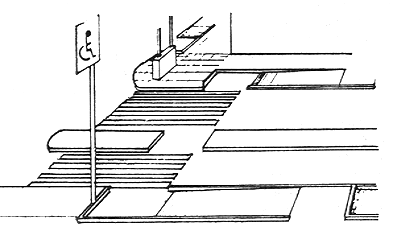 Рисунок 2.6.1 - Бордюрный пандус и переход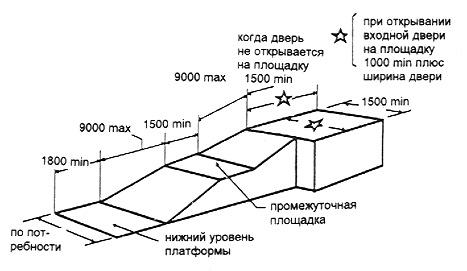 Рисунок 2.6.2 - Пандусы для входа в здания РАЗДЕЛ 3. ТЕХНИКО-ЭКОНОМИЧЕСКИЕ ПОКАЗАТЕЛИРАЗДЕЛ 4. ПОЛОЖЕНИЯ О МЕЖЕВАНИИ ТЕРРИТОРИИ4.1 ОСНОВНЫЕ ПОЛОЖЕНИЯФормирование земельных участков на территории проектирования проводится с учетом:видов разрешенного использования земельных участков (основные, вспомогательные и условно разрешенные);предельных (минимальных и (или) максимальных) размеров земельных участков и предельных параметров разрешенного строительства, ремонта и реконструкции объектов капитального строительства;ограничений использования земельных участков и объектов капитального строительства.Проект межевания территории включает в себя чертежи, на которых отображены:1) красные линии, утвержденные в составе проекта планировки территории;2) линии отступа от красных линий в целях определения места допустимого размещения зданий, строений, сооружений (отступ составляет не менее 1 м, в чертежах графически не показаны, в виду масштаба печати чертежей);3) границы застроенных земельных участков, в том числе границы земельных участков, на которых расположены линейные объекты;4) границы формируемых земельных участков, планируемых для предоставления физическим и юридическим лицам для строительства;5) границы земельных участков, предназначенных для размещения объектов капитального строительства федерального, регионального или местного значения;6) границы зон с особыми условиями использования территорий;7) границы зон действия публичных сервитутов.4.2 ОБРАЗОВАНИЕ ЗЕМЕЛЬНЫХ УЧАСТКОВ С целью строительства, для обеспечения устойчивого развития территории необходимо сформировать земельные участки, предназначенные для строительства линейных объектов. В соответствии со ст. 33 Земельного кодекса размеры земельных участков устанавливаются в соответствии с утвержденными в установленном порядке нормами отвода земель для конкретных видов деятельности или в соответствии с правилами землепользования и застройки, градостроительной и проектной документацией. В рамках проведенного анализа, целесообразнее формировать единый земельный участок Проезда 1 включающие в себя территории общего пользования, так и участки инженерных коммуникаций.В виду того, что «наложение» земельных участков не допускается, на отдельно взятой территории может быть сформирован только один земельный участок. В таких условиях земельные участки для строительства линейных объектов в границах территорий общего пользования (улично-дорожной сети) и в границах земельных участков, предоставленных физическим и/или юридическим лицам, могут размещаться как части земельных участков и/или как целый земельный участок улично-дорожной сети и сетей инженерно-технического обеспечения (таблица 4.2.1).Таблица 4.2.1 – Каталог поворотных точек образуемого земельного участка Проезда 1В состав образуемого земельного участка Проезда 1  включаются земельные участки и части земельных участков, находящиеся в государственной и муниципальной собственности, находящиеся в аренде, в том числе, которые переданы в постоянное бессрочное пользование. В таблице 4.2.2 представлен перечень земельных участков, которые изменяются путем образования двух земельных участков, одна часть включается в образуемый земельный участок Проезда 1, другая часть остается в производственных панелях. В таблице 4.2.3 представлен перечень земельных участков, которые изменяются путем образования двух земельных участков, одна часть включается в образуемый земельный участок Проезда 1, другая часть должна быть включена в общие земельные участки иных проездов производственной зоны г. Ноябрьск. В таблице 4.2.4 представлен перечень земельных участков которые изменяются путем включения полностью в состав образуемого земельного участка Проезда 1Таблица 4.2.2 – Перечень изменяемых земельных участков, часть которых включается в участок Проезда 1, часть в производственные панелиТаблица 4.2.3 – Перечень изменяемых земельных участков, часть которых включается в участок Проезда 1, часть в земельные участки иных проездов в границах и коридорах красных линийТаблица 4.2.4 – Перечень изменяемых земельных участков которые полностью включаются в участок Проезда 1В соответствии с статьёй 43 Градостроительного кодекса Российской Федерации проект межевания территории, предназначенный для размещения линейных объектов транспортной инфраструктуры федерального значения, регионального значения или местного значения, включает в себя чертежи межевания территории, на которых отображаются границы существующих и (или) подлежащих образованию земельных участков, в том числе предполагаемых к изъятию для государственных или муниципальных нужд, для размещения таких объектов. Руководствуясь положениями Генерального плана муниципального образования город Ноябрьск утверждённого РЕШЕНИЕМ Городской Думы от 13.07.2012 № 340/12-р, на территории проектирования находится линейный объект общего пользования местного значения Проезд 1, для размещения, функционирования и эксплуатации которого необходимо изъятие земельных участков. В соответствии со статьёй 49 Земельного кодекса Российской Федерации изъятие, в том числе путем выкупа, земельных участков для государственных или муниципальных нужд осуществляется в исключительных случаях, связанных с:1) выполнением международных обязательств Российской Федерации;2) размещением следующих объектов государственного или муниципального значения при отсутствии других вариантов возможного размещения этих объектов:объекты федеральных энергетических систем и объекты энергетических систем регионального значения;объекты использования атомной энергии;объекты обороны и безопасности;объекты федерального транспорта, путей сообщения, информатики и связи, а также объекты транспорта, путей сообщения, информатики и связи регионального значения;объекты, обеспечивающие космическую деятельность;объекты, обеспечивающие статус и защиту Государственной границы Российской Федерации;линейные объекты федерального и регионального значения, обеспечивающие деятельность субъектов естественных монополий;объекты систем электро-, газоснабжения, объекты систем теплоснабжения, объекты централизованных систем горячего водоснабжения, холодного водоснабжения и (или) водоотведения государственного или муниципального значения;автомобильные дороги федерального, регионального или межмуниципального, местного значения;3) иными обстоятельствами в установленных федеральными законами случаях, а применительно к изъятию, в том числе путем выкупа, земельных участков из земель, находящихся в собственности субъектов Российской Федерации или муниципальной собственности, в случаях, установленных законами субъектов Российской Федерации.Основываясь на требованиях Земельного и Градостроительного законодательства подготовлен перечень земельных участков/частей земельных участков предполагаемых к изъятию (Таблица 4.2.5). Перечень подготовлен основываясь на базовом сценарии, при котором земельный участок изымается путем образования двух земельных участков, первая часть которого изымается для государственных и муниципальных нужд, а вторая часть остается в собственности третьих лиц.Таблица 4.2.5 - Перечень земельных участков/частей земельных участков предполагаемых к изъятию4.3 ПРЕДЛОЖЕНИЯ ПО УСТАНОВЛЕНЮ ПУБЛИЧНЫХ СЕРВИТУТОВПубличный сервитут устанавливается законом или иным нормативным правовым актом Российской Федерации, нормативным правовым актом субъекта Российской Федерации, нормативным правовым актом органа местного самоуправления в случаях, если это необходимо для обеспечения интересов государства, местного самоуправления или местного населения, без изъятия земельных участков. Установление публичного сервитута осуществляется с учетом результатов общественных слушаний.В соответствии с Земельным кодексом Российской Федерации могут устанавливаться публичные сервитуты для:1) прохода или проезда через земельный участок, в том числе в целях обеспечения свободного доступа граждан к водному объекту общего пользования и его береговой полосе;2) использования земельного участка в целях ремонта коммунальных, инженерных, электрических и других линий и сетей, а также объектов транспортной инфраструктуры;3) размещения на земельном участке межевых и геодезических знаков и подъездов к ним;4) проведения дренажных работ на земельном участке;5) забора (изъятия) водных ресурсов из водных объектов и водопоя;6) прогона сельскохозяйственных животных через земельный участок;7) сенокошения, выпаса сельскохозяйственных животных в установленном порядке на земельных участках в сроки, продолжительность которых соответствует местным условиям и обычаям;8) использования земельного участка в целях охоты, рыболовства, аквакультуры (рыбоводства);9) временного пользования земельным участком в целях проведения изыскательских, исследовательских и других работ.Проектом предлагается установление публичных сервитутов в местах пересечения Проезда 1  (таблица 4.3.1) и железнодорожных путей для беспрепятственного проезда автотранспорта, а также предлагается предусмотреть размещение сервитутов для обслуживания, ремонта и эксплуатации сетей инженерно-технического обеспечения с параметрами технического коридора (на чертежах не отображаются):сети газоснабжения – 4 м от оси;сети электроснабжения – 4 м от оси;сети водоснабжения – 5 м от края трубы;сети водоотведения – 5 м от края трубы;сети ливневой канализации – 5 м от края трубы.Таблица 4.3.1 – Каталог поворотных точек публичного сервитута4.4 ЗОНЫ С ОСОБЫМИ УСЛОВИЯМИ ИСПОЛЬЗОВАНИЯ ТЕРРИТОРИИОхранные зоны сетей электричества установлены на основании требований «Правила установления охранных зон объектов электросетевого хозяйства и особых условий использования земельных участков, расположенных в границах таких зон» утвержденных Постановлением Правительства Российской Федерации от 24 февраля 2009 г. №160.Размер охранных зон определен в соответствии с приложением «Требования к границам установления охранных зон объектов электросетевого хозяйства».Охранные зоны устанавливаются:а) вдоль воздушных линий электропередачи - в виде части поверхности участка земли и воздушного пространства (на высоту, соответствующую высоте опор воздушных линий электропередачи), ограниченной параллельными вертикальными плоскостями, отстоящими по обе стороны линии электропередачи от крайних проводов при неотклоненном их положении на следующем расстоянии:до 1кВ – 2 м (для линий с самонесущими или изолированными проводами, проложенных по стенам зданий, конструкциям и т.д., охранная зона определяется в соответствии с установленными нормативными правовыми актами минимальными допустимыми расстояниями от таких линий);от 1кВ до 20кВ – 10 м (5 – для линий с самонесущими или изолированными проводами, размещенных в границах населенных пунктов);110 кВ – 20 м.б) вдоль подземных кабельных линий электропередачи - в виде части поверхности участка земли, расположенного под ней участка недр (на глубину, соответствующую глубине прокладки кабельных линий электропередачи), ограниченной параллельными вертикальными плоскостями, отстоящими по обе стороны линии электропередачи от крайних кабелей на расстоянии 1 метра (при прохождении кабельных линий напряжением до 1 киловольта в городах под тротуарами - на 0,6 метра в сторону зданий и сооружений и на            1 метр в сторону проезжей части улицы);Охранные зоны сетей связи установлены на основании требований                        СП 42.13330.2011 «Градостроительство. Планировка и застройка городских и сельских поселений». Размер ремонтно-охранных зон определен в соответствии с пунктом 12.35 (табл. 15) выше указанного СП и составляет - 0,6 м; однако исходя из Постановления Правительства РФ от 9 июня 1995 г. №578 «Об утверждении правил охраны линий и сооружений связи Российской Федерации» принимается размер ремонтно-охранной зоны – 2 м.Охранные зоны сетей водопровода установлены на основании требований                СП 42.13330.2011 «Градостроительство. Планировка и застройка городских и сельских поселений». Размер ремонтно-охранных зон определен в соответствии с пунктом 12.35 (табл.15) выше указанного СП и составляет – 5 м.Охранные зоны сетей канализации установлены на основании требований             СП 42.13330.2011 «Градостроительство. Планировка и застройка городских и сельских поселений». Размер ремонтно-охранных зон определен в соответствии с пунктом 12.35 (табл.15) выше указанного СП и составляет для самотечной канализации – 3 м, для напорной канализации – 5 м.Охранные зоны сетей газоснабжения установлены на основании требований «Правил охраны газораспределительных сетей» утвержденных Постановлением Правительства РФ от 20 ноября 2000 г. №878 и составляют – 2 м.Кроме того, на схеме границ зон с особыми условиями использования территории помимо вышеперечисленных особых условий использования отражены охранные зоны от планируемых инженерных коммуникаций4.5 УСТАНОВЛЕНИЕ ГРАНИЦ ЗЕМЕЛЬНЫХ УЧАСТКОВ НА МЕСТНОСТИУстановление границ земельных участков на местности следует выполнять в соответствии с Методическими рекомендациями по проведению межевания объектов землеустройства (утв. Росземкадастром 17.02.2003, ред. от 18.04.2003), а также в соответствии с требованиями нормативно-правовых актов по землеустройству, действующих на территории Российской Федерации. Порядок установления границ на местности предполагает выполнение следующих видов работ:полевое обследование и оценка состояния пунктов опорной межевой сети – опорных межевых знаков;составление технического проекта (задания) межевания земель;уведомление собственников, владельцев и пользователей смежных земельных участков о производстве работ;согласование и закрепление на местности межевыми знаками границ земельного участка с собственниками, владельцами и пользователями смежных земельных участков;сдача пунктов ОМС на наблюдение за сохранностью;определение координат пунктов ОМС и межевых знаков;определение площади земельных участков;составление чертежа границ земельных участков; контроль и приемка результатов межевания производителем работ, государственный контроль над установлением и сохранностью межевых знаков, формирование межевых дел; утверждение межевых дел в установленном порядке;осуществление постановки границ земельного участка на государственный кадастровый учет. Вынос межевых знаков на местность необходимо выполнять в комплексе землеустроительных работ с обеспечением мер по уведомлению заинтересованных лиц и согласованию с ними границ. Границы земельных участков устанавливаются одновременно с выносом красных линий. ПРИЛОЖЕНИЯПРИЛОЖЕНИЕ А – ПОПЕРЕЧНЫЕ ПРОФИЛИ ДОРОГ И УЛИЦ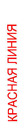 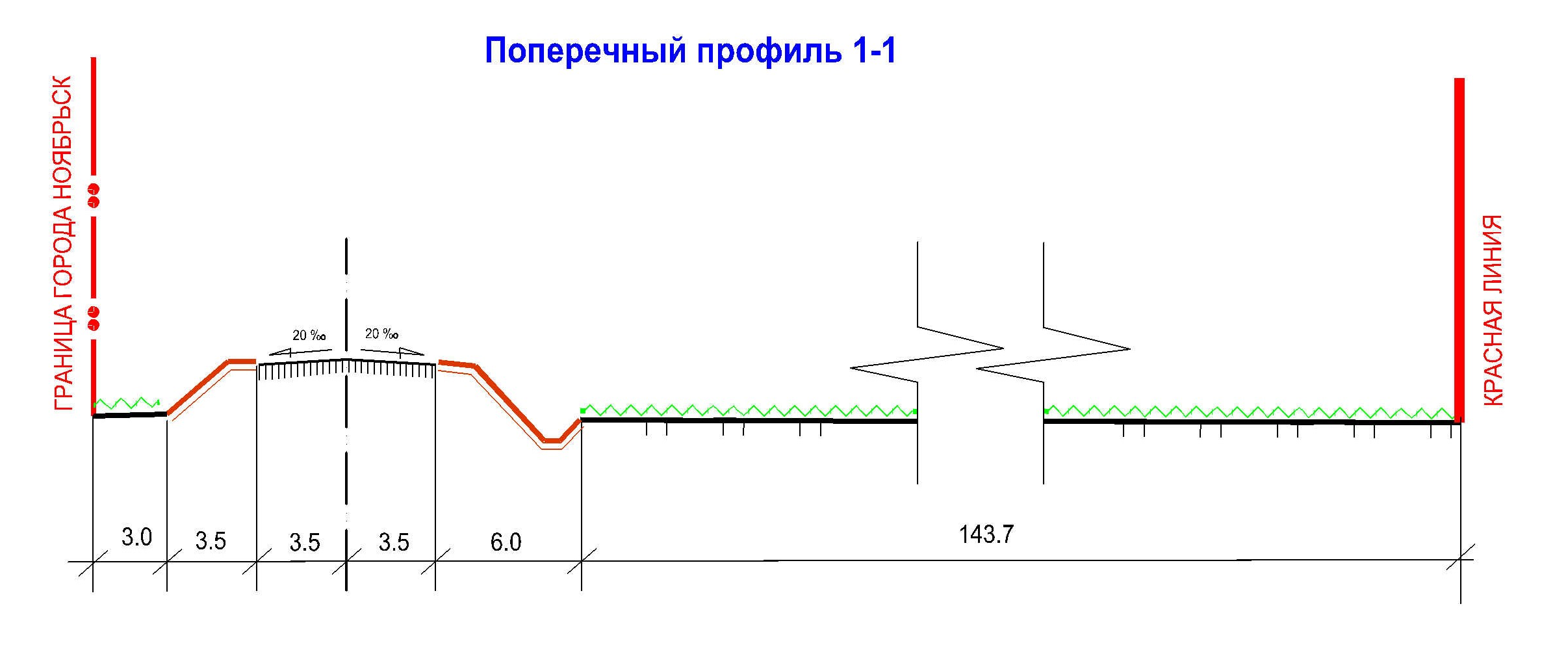 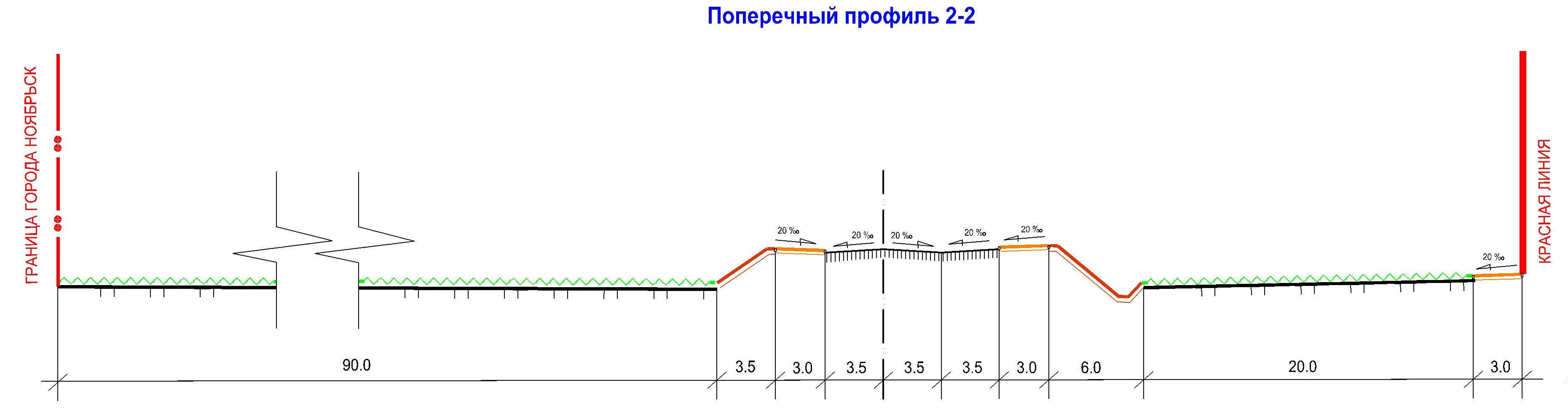 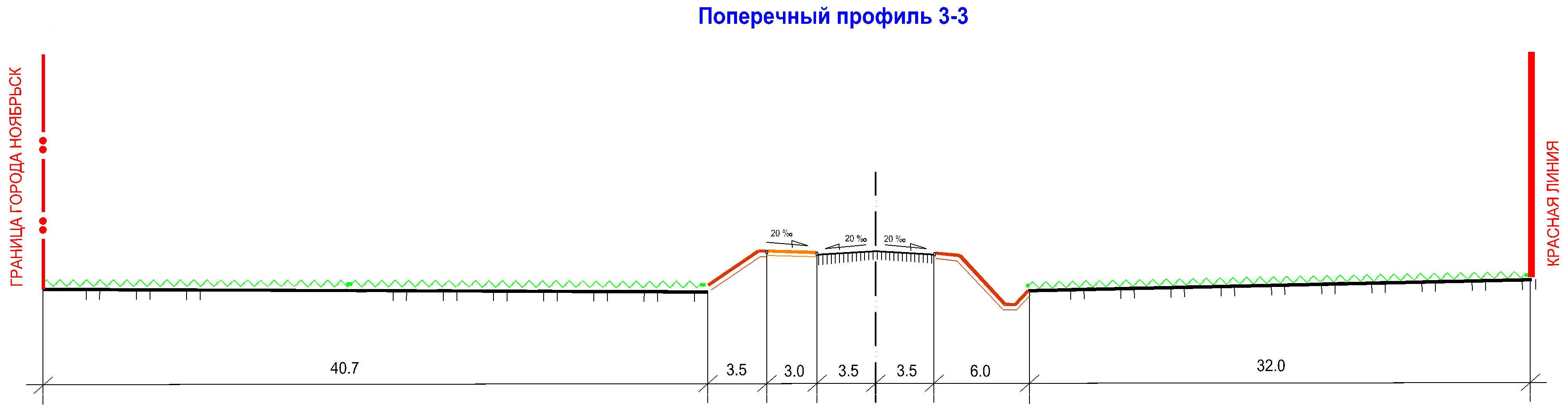 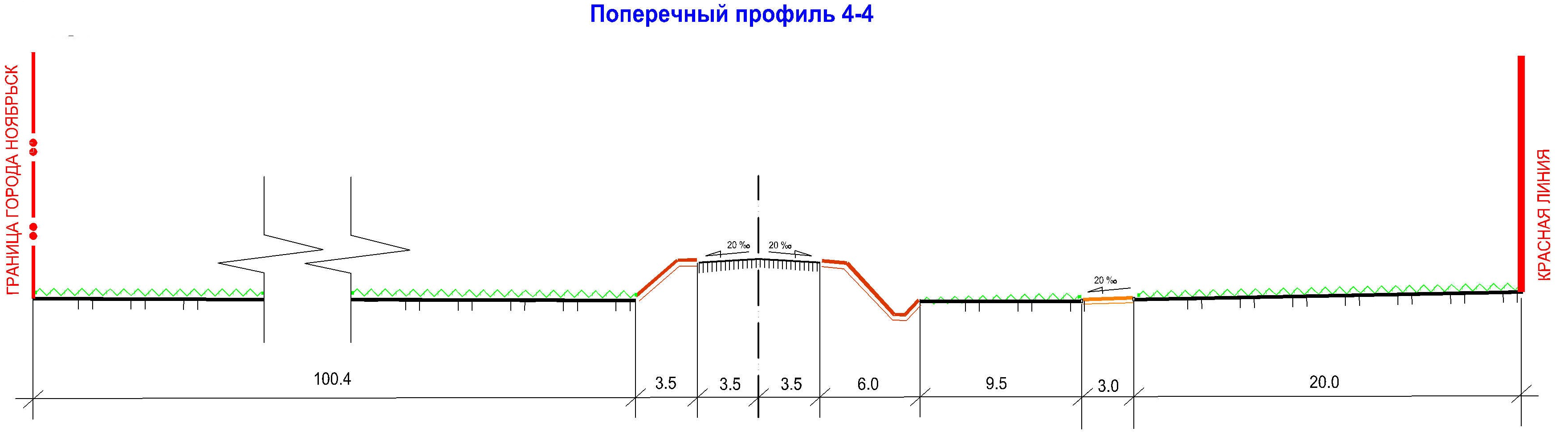 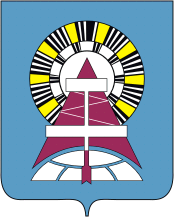 Администрация города НоябрьскАдминистрация города НоябрьскАдминистрация города Ноябрьск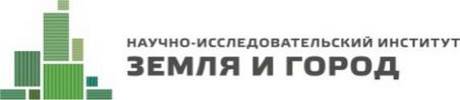 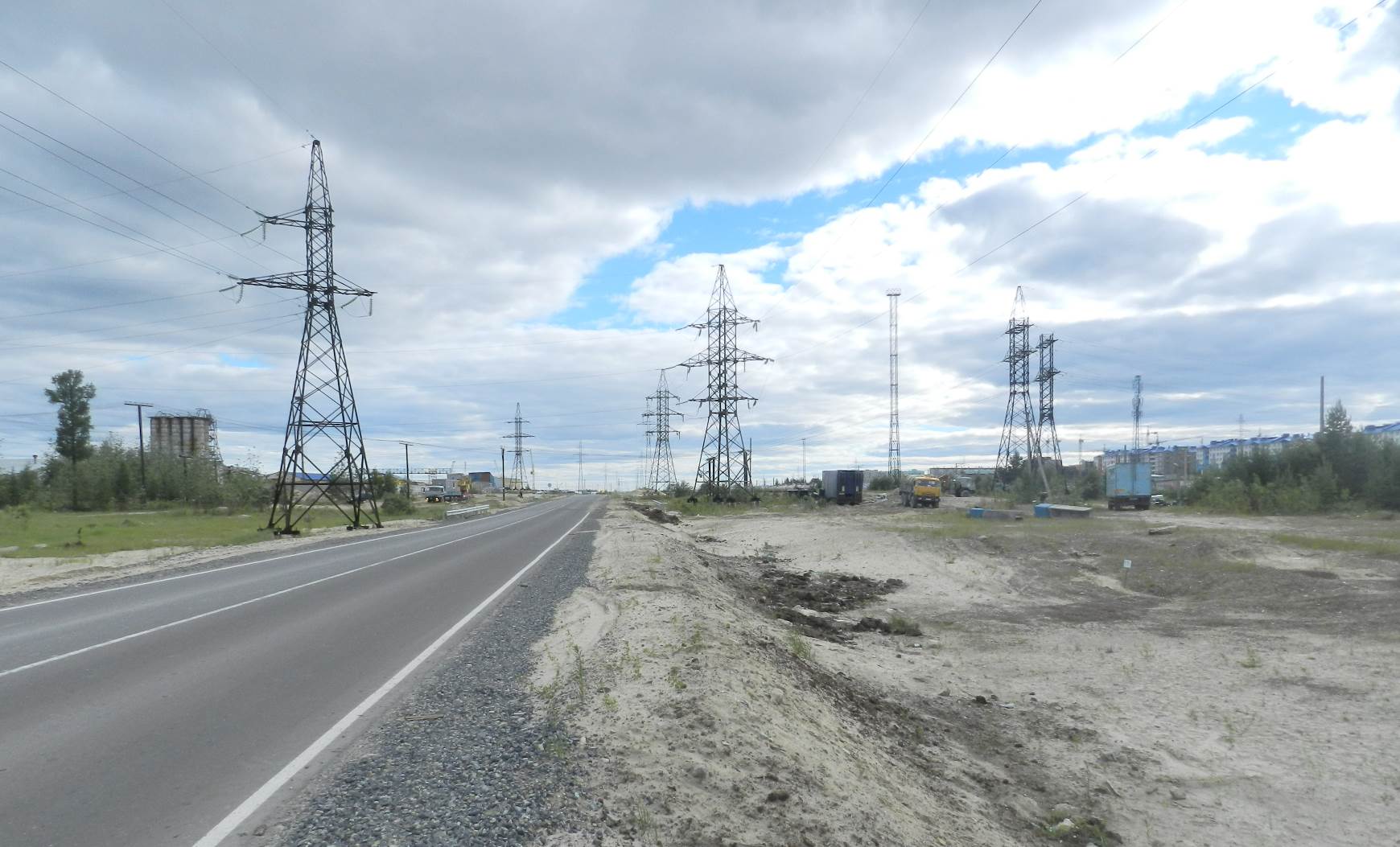 ДОКУМЕНТАЦИЯ ПО ПЛАНИРОВКЕ ТЕРРИТОРИИ                            ПРОЕЗДА 1 МУНИЦИПАЛЬНОГО ОБРАЗОВАНИЯ                    ГОРОД НОЯБРЬСКДОКУМЕНТАЦИЯ ПО ПЛАНИРОВКЕ ТЕРРИТОРИИ                            ПРОЕЗДА 1 МУНИЦИПАЛЬНОГО ОБРАЗОВАНИЯ                    ГОРОД НОЯБРЬСКДОКУМЕНТАЦИЯ ПО ПЛАНИРОВКЕ ТЕРРИТОРИИ                            ПРОЕЗДА 1 МУНИЦИПАЛЬНОГО ОБРАЗОВАНИЯ                    ГОРОД НОЯБРЬСКДОКУМЕНТАЦИЯ ПО ПЛАНИРОВКЕ ТЕРРИТОРИИ                            ПРОЕЗДА 1 МУНИЦИПАЛЬНОГО ОБРАЗОВАНИЯ                    ГОРОД НОЯБРЬСКДОКУМЕНТАЦИЯ ПО ПЛАНИРОВКЕ ТЕРРИТОРИИ                            ПРОЕЗДА 1 МУНИЦИПАЛЬНОГО ОБРАЗОВАНИЯ                    ГОРОД НОЯБРЬСКДОКУМЕНТАЦИЯ ПО ПЛАНИРОВКЕ ТЕРРИТОРИИ                            ПРОЕЗДА 1 МУНИЦИПАЛЬНОГО ОБРАЗОВАНИЯ                    ГОРОД НОЯБРЬСКДОКУМЕНТАЦИЯ ПО ПЛАНИРОВКЕ ТЕРРИТОРИИ                            ПРОЕЗДА 1 МУНИЦИПАЛЬНОГО ОБРАЗОВАНИЯ                    ГОРОД НОЯБРЬСКДОКУМЕНТАЦИЯ ПО ПЛАНИРОВКЕ ТЕРРИТОРИИ                            ПРОЕЗДА 1 МУНИЦИПАЛЬНОГО ОБРАЗОВАНИЯ                    ГОРОД НОЯБРЬСКДОКУМЕНТАЦИЯ ПО ПЛАНИРОВКЕ ТЕРРИТОРИИ                            ПРОЕЗДА 1 МУНИЦИПАЛЬНОГО ОБРАЗОВАНИЯ                    ГОРОД НОЯБРЬСКДОКУМЕНТАЦИЯ ПО ПЛАНИРОВКЕ ТЕРРИТОРИИ                            ПРОЕЗДА 1 МУНИЦИПАЛЬНОГО ОБРАЗОВАНИЯ                    ГОРОД НОЯБРЬСКДОКУМЕНТАЦИЯ ПО ПЛАНИРОВКЕ ТЕРРИТОРИИ                            ПРОЕЗДА 1 МУНИЦИПАЛЬНОГО ОБРАЗОВАНИЯ                    ГОРОД НОЯБРЬСКДОКУМЕНТАЦИЯ ПО ПЛАНИРОВКЕ ТЕРРИТОРИИ                            ПРОЕЗДА 1 МУНИЦИПАЛЬНОГО ОБРАЗОВАНИЯ                    ГОРОД НОЯБРЬСКТом I:Том I:основная часть документации по планировкетерриторииосновная часть документации по планировкетерриторииосновная часть документации по планировкетерриторииосновная часть документации по планировкетерриторииосновная часть документации по планировкетерриторииосновная часть документации по планировкетерритории2014 год2014 годНаименованиеЛистПроект планировки (ПП)Проект планировки (ПП)Чертеж красных линий, часть 1 – М 1:10007Чертеж красных линий, часть 2 – М 1:10007Чертеж красных линий, часть 3 – М 1:10007Чертеж красных линий, часть 4 – М 1:10007Чертеж красных линий, часть 5 – М 1:10007Чертеж организации транспорта и сети дорог и улиц, часть 1 – М 1:10008Чертеж организации транспорта и сети дорог и улиц, часть 2 – М 1:10008Чертеж организации транспорта и сети дорог и улиц, часть 3 – М 1:10008Чертеж организации транспорта и сети дорог и улиц, часть 4 – М 1:10008Чертеж организации транспорта и сети дорог и улиц, часть 5 – М 1:10008Чертеж размещения инженерных сетей и сооружений, часть 1 – М 1:10009Чертеж размещения инженерных сетей и сооружений, часть 2 – М 1:10009Чертеж размещения инженерных сетей и сооружений, часть 3 – М 1:10009Чертеж размещения инженерных сетей и сооружений, часть 4 – М 1:10009Чертеж размещения инженерных сетей и сооружений, часть 5 – М 1:10009Чертеж границ зон планируемого размещения объектов капитального строительства, часть 1 –     М 1:100010Чертеж границ зон планируемого размещения объектов капитального строительства, часть 2 –        М 1:100010Чертеж границ зон планируемого размещения объектов капитального строительства, часть 3 –       М 1:100010Чертеж границ зон планируемого размещения объектов капитального строительства, часть 4 –    М 1:100010Чертеж границ зон планируемого размещения объектов капитального строительства, часть 5 –        М 1:100010Проект межевания (ПМ)Проект межевания (ПМ)Чертеж границ земельных участков, часть 1 – М 1:10001Чертеж границ земельных участков, часть 2 – М 1:10001Чертеж границ земельных участков, часть 3 – М 1:10001Чертеж границ земельных участков, часть 4 – М 1:10001Чертеж границ земельных участков, часть 5 – М 1:10001Чертеж границ зон с особыми условиями использования территории, часть 1 – М 1:10002Чертеж границ зон с особыми условиями использования территории, часть 2 – М 1:10002Чертеж границ зон с особыми условиями использования территории, часть 3 – М 1:10002Чертеж границ зон с особыми условиями использования территории, часть 4 – М 1:10002Чертеж границ зон с особыми условиями использования территории, часть 5 – М 1:10002Чертеж межевания территории, часть 1 – М 1:10003Чертеж межевания территории, часть 2 – М 1:10003Чертеж межевания территории, часть 3 – М 1:10003Чертеж межевания территории, часть 4 – М 1:10003Чертеж межевания территории, часть 5 – М 1:10003№ п/пЗначение объектаГруппы объектовГруппы объектов№ п/пЗначение объектаСуществующиеПланируемые1Объекты капитального строительства федерального значения1) Магистральная железнодорожная ветка Сургут - Новый Уренгой.-2Объекты капитального строительства регионального значения1) Воздушная линия электропередач 110 кВ.-3Объекты капитального строительства местного значения1) Элементы улично-дорожной сети Проезда 1;2) Линии электропередач до 110 кВ, в том числе понизительная подстанция и трансформаторные подстанции;3) Сети водоснабжения, в том числе пожарные гидранты.;4) Сети водоотведения (канализации), напорные и самотечные, в том числе камера гашения на переходе;5) Распределительные сети газоснабжения, в том числе газо-распределительный пункт;6) Сети связи;1) Элементы улично-дорожной сети Проезда 1;2) Линии электропередач до 110 кВ;3) Сети водоснабжения;4) Сети водоотведения (канализации) самотечные, в том числе водоотводные лотки;5) Распределительные сети газоснабжения6) Сети связи;№ п/пНаименованиеОписаниеПлощадь, м21Зона размещения линейных объектов инженерной и транспортной инфраструктурыЗона предназначена для размещения объектов инженерной и внутригородской транспортной инфраструктуры – сетей инженерно-технического обеспечения, линий электропередач, линий связи, трубопроводов, автомобильных дорог и тротуаров.662004,3№X, мY,мКрасная линия вдоль магистральных железнодорожных путей (Контур 1)Красная линия вдоль магистральных железнодорожных путей (Контур 1)Красная линия вдоль магистральных железнодорожных путей (Контур 1)1100826,6369649,052100935,2969750,153100963,8669773,044100971,6869779,285100995,5769799,746101093,2569873,457101363,1670045,898101383,1970058,679101376,8970071,3910101476,3570129,1711101561,5870184,0112101572,3270167,1213101684,4070235,9114101910,0870374,3915101908,5870377,0016101992,6470426,0217102083,3170526,5818102082,4370528,0219102100,5970555,7420102112,0570572,4821102133,4470585,6822102144,2170567,8023102152,9970553,2524102154,5370550,6725102431,0170716,1826102630,9070835,8227102797,4870935,5428102856,9270971,1229103001,3071057,5530103179,6871164,3231103255,8571209,9232103392,9571292,0033103466,9671326,0834103657,3471440,5335104018,4871657,6736104020,2971658,7537104035,6471667,9938104045,5571673,9339104100,0271706,6940104105,1571709,7841104419,0471900,9742104472,9571933,4343104543,2471975,7044104543,7371974,8645104870,3472178,1746105010,7172265,5047105011,7372263,7648105045,0272281,2849105044,9672281,40Красная линия вдоль производственной панели I (Контур 2)Красная линия вдоль производственной панели I (Контур 2)Красная линия вдоль производственной панели I (Контур 2)1101622,0870370,192101776,3770463,193101910,6370544,134101992,0770593,24Красная линия вдоль производственных панелей II,III,IV (Контур 3)Красная линия вдоль производственных панелей II,III,IV (Контур 3)Красная линия вдоль производственных панелей II,III,IV (Контур 3)1102024,5970612,832102368,9370820,373102384,9270793,854102800,1271044,145102823,7171059,536103183,4171276,37Красная линия вдоль производственной панели V (Контур 4)Красная линия вдоль производственной панели V (Контур 4)Красная линия вдоль производственной панели V (Контур 4)1103192,5571334,902103569,5471559,75Красная линия вдоль производственной панели VI (Контур 5)Красная линия вдоль производственной панели VI (Контур 5)Красная линия вдоль производственной панели VI (Контур 5)1103589,8571568,662103941,9871782,56Красная линия вдоль производственной панели VII (Контур 6)Красная линия вдоль производственной панели VII (Контур 6)Красная линия вдоль производственной панели VII (Контур 6)1103978,5871813,102104336,6672028,95Красная линия вдоль производственной панели VIII (Контур 7)Красная линия вдоль производственной панели VIII (Контур 7)Красная линия вдоль производственной панели VIII (Контур 7)1104409,4572072,422104777,7672292,41Красная линия вдоль производственной панели VIIIа (Контур 8)Красная линия вдоль производственной панели VIIIа (Контур 8)Красная линия вдоль производственной панели VIIIа (Контур 8)1104805,4472314,192104843,6972337,383104843,9672336,964104878,9172358,115104880,2172355,956104886,2172359,647104884,9772361,778104934,8672391,989104934,5972392,5210104971,6272415,26№ п/пПоказатели территориального планированияЕдиница измеренияСовременное состояние на Новое строительствоДемонтажВСЕГО1Протяженность магистральной улицы общегородского значения регулируемого движениям646,9202,7-849,62Протяженность улиц и дорог научно-производственных, промышленных, коммунально-складских районовм4272,41066,3-5388,73Протяженность проездов к зданиям и сооружениям внутриквартальных территорийм1283,4--1283,44Протяженность пешеходных тротуаровм04052,6-4052,6№ п/пПоказателиХарактеристика показателей1Участок проезда 1 от существующего путепровода до контролируемого железнодорожного переезда в районе панели I-А Участок проезда 1 от существующего путепровода до контролируемого железнодорожного переезда в районе панели I-А 1Вид работ- (существующий, эксплуатируется)1Протяженность≈370 м1Количество полос движения2 1Ширина проезжей части (ширина полосы)7м (3,5 метра)1Тип покрытияАсфальтобетон1Конструкция дорогиВ насыпи1Ограждение проезжей частиПредусматривается – барьерного типа, металлическое1Движение общественного транспортаПредусматривается – в обе стороны1Остановки общественного транспортаНе предусматриваются1Примыкания, пересеченияВ одном уровне1ТротуарыНе предусматриваются1Пешеходные переходы Не предусматриваются2Железнодорожный переезд в районе панели I-АЖелезнодорожный переезд в районе панели I-А2Вид работ- (существующий, эксплуатируется)2Тип переездаРегулируемый2Тип по месту расположенияОбщего пользования2Устройство УЗПНе предусматривается2Тип покрытия Резиновый настил2Пешеходный настилНе предусматривается3Участок проезда 1 от контролируемого железнодорожного переезда в районе панели I-А до проезда 4Участок проезда 1 от контролируемого железнодорожного переезда в районе панели I-А до проезда 43Вид работРеконструкция (укладка асфальтобетона на протяжении 500 м)3Протяженность≈842 м3Количество полос движения2 3Ширина проезжей части (ширина полосы)7м (3,5 метра)3Тип покрытияАсфальтобетон3Ограждение проезжей частиПредусматривается – барьерного типа, металлическое3Движение общественного транспортаПредусматривается – в обе стороны3Остановки общественного транспортаПредусматриваются3Примыкания, пересеченияВ одном уровне3ТротуарыПредусматриваются3Ширина тротуара3 м3Пешеходные переходы Предусматриваются3Тип пешеходных переходовНаземный, типа «зебра»3Светофорное регулирование пешеходных переходовНе предусматривается4Остановки общественного транспорта в районе панели I Остановки общественного транспорта в районе панели I 4Вид работНовое строительство (два автопавильона и остановочные карманы)4Наименование остановочного пунктаНазначается в соответствии с Постановлением администрации муниципального образования город Ноябрьск4Ширина кармана3,5 м4Ширина площадкиНе менее 3 м4Конструктивные особенности автопавильонаС навесом и боковой ветрозащитой5Пешеходный перекидной путепровод через ж/д ветку Сургут – Новый Уренгой, в районе панели IПешеходный перекидной путепровод через ж/д ветку Сургут – Новый Уренгой, в районе панели I5Вид работНовое строительство5Тип переходаНадземный5Проектная документация«Строительство пешеходного моста через железную дорогу Сургут-Уренгой на станции «Ноябрьск-2» № 283-12-ЭА5Длина моста117,56 м (общая протяженность от станции Ноябрьск до участка проезда 1)5.1Перекресток в районе проезда 4Перекресток в районе проезда 45.1Вид работНовое строительство (необходим для съезда с дороги и доступа к инженерным коммуникациям в коридоре красных линий проезда 1)6Участок проезда 1 от проезда 4 до проезда 12Участок проезда 1 от проезда 4 до проезда 126Вид работРеконструкция (дополнительное строительство пешеходных тротуаров)6Проектная документация«Обустройство проезда №1 г. Ноябрьск» № 219-АД6Протяженность≈1740 м6Количество полос движения2 6Ширина проезжей части (ширина полосы)7м (3,5 метра)6Тип покрытияАсфальтобетон6Ограждение проезжей частиПредусматривается – барьерного типа, металлическое6Движение общественного транспортаПредусматривается – в обе стороны6Остановки общественного транспортаПредусматриваются6Примыкания, пересеченияВ одном уровне6ТротуарыПредусматриваются6Ширина тротуара3 м6Пешеходные переходы Предусматриваются6Тип пешеходных переходовНаземный, типа «зебра»6Светофорное регулирование пешеходных переходовНе предусматривается7Железнодорожный переезд под железнодорожными тупиковыми путями, связывающими панель II с магистральной железнодорожной веткой Сургут – Новый УренгойЖелезнодорожный переезд под железнодорожными тупиковыми путями, связывающими панель II с магистральной железнодорожной веткой Сургут – Новый Уренгой7Вид работНовое строительство7Проектная документация«Обустройство проезда №1 г. Ноябрьск» № 219-АД7Тип переездаРегулируемый7Тип по месту расположенияОбщего пользования7Устройство УЗППредусматривается7Тип покрытия Цементно-бетонные плиты и асфальтобетон7Пешеходный настилПредусматривается8Остановки общественного транспорта в районе панели IV Остановки общественного транспорта в районе панели IV 8Вид работ- (существующий, не эксплуатируется)8Проектная документация«Обустройство проезда №1 г. Ноябрьск» № 219-АД8Наименование остановочного пунктаНазначается в соответствии с Постановлением администрации муниципального образования город Ноябрьск8Ширина кармана3,5 м8Ширина площадкиНе менее 3 м8Конструктивные особенности автопавильонаС навесом и боковой ветрозащитой9Участок проезда 1 от проезда 12 до планируемого перекидного путепровода в створе проезда 16Участок проезда 1 от проезда 12 до планируемого перекидного путепровода в створе проезда 169Вид работРеконструкция (дополнительное строительство пешеходных тротуаров)9Протяженность≈742 м9Количество полос движения2 9Ширина проезжей части (ширина полосы)7м (3,5 метра)9Тип покрытияАсфальтобетон9Конструкция дорогиВ насыпи9Ограждение проезжей частиПредусматривается – барьерного типа, металлическое9Движение общественного транспортаПредусматривается – в обе стороны9Остановки общественного транспортаНе предусматриваются9Примыкания, пересеченияВ одном уровне9ТротуарыПредусматриваются9Ширина тротуара3 м9Пешеходные переходы Предусматриваются9Тип пешеходных переходовНаземный, типа «зебра»9Светофорное регулирование пешеходных переходовНе предусматривается10Железнодорожный контролируемый переезд в створе проезда 14Железнодорожный контролируемый переезд в створе проезда 1410Вид работДемонтаж, ликвидация11Перекидной автомобильный путепровод через ж/д ветку Сургут – Новый Уренгой (в створе проезда 16)Перекидной автомобильный путепровод через ж/д ветку Сургут – Новый Уренгой (в створе проезда 16)11Вид работНовое строительство11Проектная документация«Строительство путепровода с транспортными развязками в двух уровнях на  железной дороги Сургут-Уренгой в г. Ноябрьск», 30/12/10-ПЗ11Строительная длина3143 м11Ширина земляного полотна15 м11ПокрытиеАсфальтобетон12Участок проезда 1 от планируемого перекидного путепровода в створе проезда 16 до проезда 18Участок проезда 1 от планируемого перекидного путепровода в створе проезда 16 до проезда 1812Вид работ- (существующий, эксплуатируется)12Протяженность≈419 м12Количество полос движения2 12Ширина проезжей части (ширина полосы)7м (3,5 метра)12Тип покрытияАсфальтобетон12Конструкция дорогиВ насыпи12Ограждение проезжей частиПредусматривается – барьерного типа, металлическое12Движение общественного транспортаПредусматривается – в обе стороны12Остановки общественного транспортаНе предусматриваются12Примыкания, пересеченияВ одном уровне12ТротуарыНе предусматриваются12Пешеходные переходы Не предусматриваются13Строительство подъездов к пожарным гидрантам, расположенным вдоль Проезда 1Строительство подъездов к пожарным гидрантам, расположенным вдоль Проезда 113Вид работНовое строительство13ПараметрыПлощадки для пожарных машин - 12х12 м;Ширина проездов – 5,5 м;Покрытие – железобетонные плиты.№ п/пНаименованиеЕдиница измеренияСовременное состояние на 2014 г.Новое строительствоДемонтажВСЕГО2.1Протяженность газопровода высокого давлениям1950214,9-2164,92.2Протяженность сетей водоснабжениям5039,61516,5108,86447,32.3Протяженность напорного канализационного коллекторам1779,4--1779,42.4Протяженность самотечного канализационного коллекторам4717,9223,2-4941,12.5Протяженность коллектора ливневой канализациим-4815,4-4815,42.6Протяженность кабеля электросвязим2515,7882,9967,92430,72.7Протяженность воздушных линий связим166,9--166,92.8Протяженность линий электропередач всегом21796,1407,7-22203,8в том числе:2.8.1110 кВм7726,8--7726,82.8.210 кВ каб.м1812,9285,1-20982.8.310 кВм10657,8122,6-10780,42.8.40,4 кВм1598,6--1598,6№ п/пНаименование показателяЕдиница измеренияКоличествоПримечание123451.ТЕРРИТОРИЯ1.1.Площадь территории проектирования, всегога66,21.1.1.Жилые зоныга-в том числе:1.1.1.1.многоэтажная застройкага-объекты отсутствуют1.1.1.1.многоэтажная застройка%-объекты отсутствуют1.1.1.2.среднеэтажная застройкага-объекты отсутствуют1.1.1.2.среднеэтажная застройка%-объекты отсутствуют1.1.1.3.малоэтажная застройкага-объекты отсутствуют1.1.1.3.малоэтажная застройка%-объекты отсутствуют1.1.2.Общественно-деловые зоныга-объекты отсутствуют1.1.2.Общественно-деловые зоны%-объекты отсутствуют1.1.3.Производственные зоныга-объекты отсутствуют1.1.3.Производственные зоны%-объекты отсутствуют1.1.4.Зоны транспортной и инженерной инфраструктурга66,21.1.4.Зоны транспортной и инженерной инфраструктур%100в том числе:1.1.4.1.Зона размещения линейных объектов инженерной и транспортной инфраструктурыга66,21.1.4.1.Зона размещения линейных объектов инженерной и транспортной инфраструктуры%1001.1.5.Рекреационные зоныгаобъекты отсутствуют1.1.5.Рекреационные зоны%объекты отсутствуют1.1.6.Зоны сельскохозяйственного использованияга-объекты отсутствуют1.1.6.Зоны сельскохозяйственного использования%-объекты отсутствуют1.1.7.Зоны специального назначенияга-объекты отсутствуют1.1.7.Зоны специального назначения%-объекты отсутствуют1.1.8.Режимные зоныга-объекты отсутствуют1.1.8.Режимные зоны%-объекты отсутствуют1.1.9.Иные зоныгаобъекты отсутствуют1.1.9.Иные зоны%объекты отсутствуют1.2.Коэффициент застройки%-объекты отсутствуют1.3.Коэффициент плотности застройки "брутто" %-объекты отсутствуют1.4.Коэффициент застройки "нетто"%-объекты отсутствуют1.5.Из общей территории:1.5.1.земли федеральной собственностига-данные отсутствуют1.5.2.земли региональной собственностига-данные отсутствуют1.5.3.земли муниципальной собственностига-данные отсутствуют1.5.4.земли частной собственностига-данные отсутствуют2.НАСЕЛЕНИЕ2.1.Общая численность населениячел.-население отсутствуетв том числе:население отсутствует2.1.1.дошкольного возраста (от 0 до 6 лет), в том числечел.-население отсутствует2.1.2.- до 1 годачел.-население отсутствует2.1.3.- от 1 до 3 летчел.-население отсутствует2.1.4.школьного возраста (от 7 до16 лет), в том числе:чел.-население отсутствует2.1.5.дети в возрасте от 4 до 17 летчел.-население отсутствует2.1.6.трудоспособного возраста (мужчины от 16 до 60 лет, женщины от 16 до 55 лет)чел.-население отсутствует2.1.7.старше трудоспособного возраста (мужчины с 61 лет, женщины с 56 лет)чел.-население отсутствует2.2.Плотность населения на территории жилой застройки постоянного проживаниячел. на га-население отсутствует3.ЖИЛИЩНЫЙ ФОНД3.1.Средняя обеспеченность населения общей площадью квартиркв.м/чел.-объекты отсутствуют3.2.Средняя этажность застройкиэтаж-3.3.Общий объем жилищного фондатыс. кв.м-объекты отсутствуют3.3.1.многоэтажная застройкатыс. кв.м-объекты отсутствуют3.3.1.многоэтажная застройка%-объекты отсутствуют3.3.1.многоэтажная застройкакол-во домов-объекты отсутствуют3.3.2.среднеэтажная застройкатыс. кв.м-объекты отсутствуют3.3.2.среднеэтажная застройка%-объекты отсутствуют3.3.2.среднеэтажная застройкакол-во домов-объекты отсутствуют3.3.3.малоэтажная застройкатыс. кв.м-объекты отсутствуют3.3.3.малоэтажная застройка%-объекты отсутствуют3.3.3.малоэтажная застройкакол-во домов-объекты отсутствуют3.4.Общий объем убыли жилищного фондатыс. кв.м-отсутствует убыль жилищного фонда3.4.Общий объем убыли жилищного фонда% от общего объема убыли жилищного фонда-отсутствует убыль жилищного фонда3.4.Общий объем убыли жилищного фондакол-во домов-отсутствует убыль жилищного фондав том числе:отсутствует убыль жилищного фонда3.4.1.по техническому состояниютыс. кв.м-отсутствует убыль жилищного фонда3.4.1.по техническому состоянию%-отсутствует убыль жилищного фонда3.4.1.по техническому состояниюкол-во домов-отсутствует убыль жилищного фонда3.4.2.по реконструкциитыс. кв.м-отсутствует убыль жилищного фонда3.4.2.по реконструкции%-отсутствует убыль жилищного фонда3.4.2.по реконструкциикол-во домов-отсутствует убыль жилищного фонда3.4.3.по другим причинамтыс. кв.м-отсутствует убыль жилищного фонда3.4.3.по другим причинам%-отсутствует убыль жилищного фонда3.4.3.по другим причинамкол-во домов-отсутствует убыль жилищного фонда3.5.Общий объем существующего сохраняемого жилищного фондатыс. кв.м-объекты отсутствуют3.5.Общий объем существующего сохраняемого жилищного фонда% от общего объема существующего жилищного фонда-объекты отсутствуют3.5.Общий объем существующего сохраняемого жилищного фондакол-во домов-объекты отсутствуют3.6.Общий объем нового жилищного строительстватыс. кв.м-отсутствует новое жилищное строительство3.6.Общий объем нового жилищного строительства% от общего объема нового жилищного строительства-отсутствует новое жилищное строительство3.6.Общий объем нового жилищного строительствакол-во домов-отсутствует новое жилищное строительствов том числе:отсутствует новое жилищное строительство3.6.1.По техническому состояниюотсутствует новое жилищное строительство3.6.2.По реконструкциитыс. кв.м-отсутствует новое жилищное строительство3.6.2.По реконструкции%-отсутствует новое жилищное строительство3.6.2.По реконструкциикол-во домов-отсутствует новое жилищное строительство3.6.3.По другим причинамтыс. кв.м-отсутствует новое жилищное строительство3.6.3.По другим причинам%-отсутствует новое жилищное строительство3.6.3.По другим причинамкол-во домов-отсутствует новое жилищное строительство3.7.  Из общего объема нового жилищного строительства размещается:отсутствует новое жилищное строительство3.7.1.На свободной территориитыс. кв.м-отсутствует новое жилищное строительство3.7.1.На свободной территории%-отсутствует новое жилищное строительство3.7.1.На свободной территориикол-во домов-отсутствует новое жилищное строительство3.7.2.За счет реконструкции существующей застройкитыс. кв.м-отсутствует новое жилищное строительство3.7.2.За счет реконструкции существующей застройки%-отсутствует новое жилищное строительство3.7.2.За счет реконструкции существующей застройкикол-во домов-отсутствует новое жилищное строительство3.8.Обеспеченность жилищного фонда инженерной инфраструктурой:отсутствует новое жилищное строительство3.8.1.электроснабжением%-отсутствует новое жилищное строительство3.8.2.газоснабжением (централизованным)%-отсутствует новое жилищное строительство3.8.3.теплоснабжением (централизованным)%-отсутствует новое жилищное строительство3.8.4.связью%-отсутствует новое жилищное строительство3.8.5.водоснабжением (централизованным)%-отсутствует новое жилищное строительство3.8.6.водоотведением (централизованным)%-отсутствует новое жилищное строительство4.ОБЪЕКТЫ СОЦИАЛЬНОГО И КУЛЬТУРНО-БЫТОВОГО ОБСЛУЖИВАНИЯ НАСЕЛЕНИЯ4.1.Объекты учебно-образовательного назначения4.1.1.Детское дошкольное учреждениемест-объекты отсутствуют4.1.2.Общеобразовательные школыучащихся-объекты отсутствуют4.1.3.Учреждения дополнительного образованиямест-объекты отсутствуют4.1.4.Учреждения начального и среднего профессионального образованияобъект-объекты отсутствуют4.2.Объекты здравоохранения и социального обеспечения4.2.1.Стационары всех типовкоек-объекты отсутствуют4.2.2.Амбулаторно-поликлинические учрежденияпосещений в смену-объекты отсутствуют4.2.3.Станция скорой помощиавтомобиль-объекты отсутствуют4.2.4.Аптекаобъект-объекты отсутствуют4.2.5.ФАПобъект-объекты отсутствуют4.2.6.Дома-интернатымест-объекты отсутствуют4.2.7.Специальные жилые домамест-объекты отсутствуют4.3.Спортивные и физкультурно-оздоровительные объекты4.3.1.Спортивный залкв.м площади пола-объекты отсутствуют4.3.2.Бассейнкв.м зеркала воды-объекты отсутствуют4.4.Объекты культурно-досугового назначения4.4.1.Клубмест-объекты отсутствуют4.4.2.Библиотекатыс. экз.4.5.Объекты торгового назначения4.5.1.Магазиныкв.м торговой площадиобъекты отсутствуют4.5.2.Рыночный комплекскв.м торговой площади-объекты отсутствуют4.6.Объекты общественного питания4.6.1.Объекты общественного питаниямест-4.7.Организации, предоставляющие услуги в сфере жилищно-коммунального хозяйстваобъекты отсутствуютв том числе по видам деятельности:Управление многоквартирными домами и оказание услуг по содержанию и ремонту общего имущества в многоквартирных домахед.объекты отсутствуют4.7.1.Количество организаций, осуществляющих управление многоквартирными домами и оказание услуг по содержанию и ремонту общего имущества в многоквартирных домахед.-объекты отсутствуютПроизводство товаров, оказание услуг по электро-, газо-, тепло-, водоснабжению, водоотведению, очистке сточных вод и эксплуатации объектов, используемых для утилизации (захоронения) твердых бытовых отходов4.7.2.Количество организаций коммунального комплекса, осуществляющих производство товаров, оказание услуг по электро-, газо-, тепло-, водоснабжению, водоотведению, очистке сточных вод и эксплуатации объектов, используемых для утилизации (захоронения) твердых бытовых отходовед.-объекты отсутствуют Гостиничное хозяйство4.7.3.Количество гостиницед.-объекты отсутствуют4.7.4.Количество мест в гостиницахед.-объекты отсутствуютБанно-прачечное хозяйство4.7.5.Количество баньед.-объекты отсутствуют4.7.6.Количество прачечныхед.-объекты отсутствуют4.7.7.Количество химчистокед.-объекты отсутствуютпроизводительностькг/смен.-объекты отсутствуют4.7.8.Ритуальные услугиКоличество организаций, оказывающих ритуальные услугиед.-объекты отсутствуют4.7.9.Дорожно-мостовое хозяйствоКоличество организацийед.-объекты отсутствуют4.7.10.Механизированная уборка территорий и озеленениеКоличество организацийед.-объекты отсутствуют4.8.Объекты связи и финансового обслуживания4.8.1.Отделение связи (почта, телефон, телеграф)объект-объекты отсутствуют4.8.2.Отделение Сбербанкаоперационное место-объекты отсутствуют5.ТРАНСПОРТНАЯ ИНФРАСТРУКТУРА5.1.Протяженность улично-дорожной сети в соответствии со СНиП 2.07.01-89 "Градостроительство. Планировка и застройка городских и сельских поселений"км/кв.м6,1/433185.2.Протяженность автомобильных дорог муниципального значения вне поселенийкм/кв.м-объекты отсутствуют5.3.из общей протяженности улиц и дорог, не удовлетворяющие пропускной способности%-данные отсутствуют5.4.обеспеченность населения индивидуальными легковыми автомобилямиавтомобилей/тыс. жителей3505.5.норма обеспеченности гаражамимашино-мест-данные отсутствуют5.6.норма обеспеченности парковочными местамимашино-мест-индивидуально к каждому объекту5.7.Количество мест в индивидуальных гаражахмашино-мест-объекты отсутствуют5.8.Количество мест в многоуровневых гаражахмашино-мест-объекты отсутствуют5.9.Количество парковочных мест на открытых автостоянкахмашино-мест-объекты отсутствуют5.10.Количество парковочных мест в подземных автостоянкахмашино-мест-объекты отсутствуют5.11.Количество парковочных мест вдоль внутриквартальных проездовмашино-мест-объекты отсутствуют5.12.Протяженность ливневой канализации5.12.- закрытойм4815,45.12.- открытойм-5.13.Количество очистных сооружений поверхностного стокаштук-объекты отсутствуют6ИНЖЕНЕРНАЯ ИНФРАСТРУКТУРА И БЛАГОУСТРОЙСТВО ТЕРРИТОРИИ6.1.Водоснабжение6.1.1.Водопотреблениевсеготыс. куб.м/суткиотсутствуют потребителив том числе:- на хозяйственно-питьевые нуждытыс. куб.м/суткиотсутствуют потребители- на производственные нуждытыс. куб.м/суткиотсутствуют потребители6.1.2.Вторичное использование воды%данные отсутствуют6.1.3.Производительность водозаборных сооруженийтыс. куб.м/суткигородскиев том числе водозаборов подземных водтыс. куб.м/суткигородские6.1.4.Среднесуточное водопотребление на 1 человекал/в сутки на чел.в том числе- на хозяйственно-питьевые нуждыл/в сутки на чел.отсутствуют потребители6.1.5.Протяженность сетейкм6,4476.2.Канализация6.2.1.Общее поступление сточных вод- всеготыс. куб. м/в суткиотсутствуют потребителив том числе:- хозяйственно-бытовые сточные водытыс. куб.м/суткиотсутствуют потребители- производственные сточные водытыс. куб.м/суткиотсутствуют потребители6.2.2.Производительность очистных сооружений канализациитыс. куб.м/суткигородские6.2.3.Протяженность сетейкм6,720планируемые6.3.Электроснабжение6.3.1.Потребность в электроэнергии- всегомлн. кВт ч./годотсутствуют потребителив том числе:- на производственные нуждымлн. кВт ч./год-отсутствуют потребители- на коммунально-бытовые нуждымлн. кВт ч./годотсутствуют потребители6.3.2.Потребление электроэнергии на 1 чел. в годкВт ч.-отсутствуют потребителив том числе:кВт ч.- на коммунально-бытовые нуждыкВт ч.-отсутствуют потребители6.3.3.Источники покрытия электронагрузок:МВт-6.3.4.Протяженность сетей, в том числе:км22,2036.3.4.1.Воздушные линии:0,4кВкм1,59810кВкм10,780110кВ7,7266.3.4.2.Подземные линии 10кВкм2,0986.4.Теплоснабжение6.4.1.Потребление тепла, всегоГкал/годотсутствуют потребителив том числе:- на коммунально-бытовые нуждыГкал/годотсутствуют потребители- на производственные нуждыГкал/год-отсутствуют потребители6.4.2.Производительность централизованных источниковГкал/год-6.4.3.Производительность локальных источников теплоснабженияГкал/часобъекты отсутствуют6.4.4.Протяженность сетейкм6.5.Связь6.5.1.Охват населения телевизионным вещанием% от населения1006.5.2.Протяженность сетейкм2,596.5.3.Объекты связишт.-данные отсутствуют6.5.4.Обеспеченность населения телефонной сетью общего пользованиятел./ 1000 чел.-данные отсутствуют№X, мY,м№X, мY,м№X, мY,м1101058,9269847,5334104045,5571673,9367102368,9370820,372101093,2569873,4535104100,0271706,6968102024,5970612,833101363,1670045,8936104105,1571709,7869101992,0770593,244101383,1970058,6737104419,0471900,9770101910,6370544,135101376,8970071,3938104472,9571933,4371101776,3770463,196101476,3570129,1739104543,2471975,7072101622,0870370,197101561,5870184,0140104543,7371974,8673101577,0070349,468101572,3270167,1241104870,3472178,1774101411,7670238,409101684,4070235,9142105010,7172265,5075101409,4570242,0010101910,0870374,3943105011,7372263,7676101238,7470139,0711101908,5870377,0044105045,0272281,2877101104,3870058,1012101992,6470426,0245104971,6272415,2678100968,3569976,0813102083,3170526,5846104934,5972392,52---14102082,4370528,0247104934,8672391,98---15102100,5970555,7448104884,9772361,77---16102112,0570572,4849104886,2172359,64---17102133,4470585,6850104880,2172355,95---18102144,2170567,8051104878,9172358,11---19102152,9970553,2552104843,9672336,96---20102154,5370550,6753104843,6972337,38---21102431,0170716,1854104805,4472314,19---22102630,9070835,8255104777,7672292,41---23102797,4870935,5456104409,4572072,42---24102856,9270971,1257104336,6672028,95---25103001,3071057,5558103978,5971813,10---26103179,6871164,3259103941,9871782,56---27103255,8571209,9260103589,8571568,69---28103392,9571292,0061103569,5471559,75---29103466,9671326,0862103192,5571334,90---30103657,3471440,5363103183,4171276,37---31104018,4871657,6764102823,7171059,53---32104020,2971658,7565102800,1271044,14---33104035,6471667,9966102384,9270793,85---1Кадастровый номер исходного земельного участка: 89:12:111105:10Вид разрешённого использования исходного земельного участка в соответствии с кадастровой выпиской: земельные участки, предназначенные для разработки полезных ископаемых, размещения железнодорожных путей, автомобильных дорог, искусственно созданных внутренних водных путей, причалов, пристаней, полос отвода железных и автомобильных дорог, водных путейКадастровый номер исходного земельного участка: 89:12:111105:10Вид разрешённого использования исходного земельного участка в соответствии с кадастровой выпиской: земельные участки, предназначенные для разработки полезных ископаемых, размещения железнодорожных путей, автомобильных дорог, искусственно созданных внутренних водных путей, причалов, пристаней, полос отвода железных и автомобильных дорог, водных путей1Часть участка, включаемая в участок Проезда 1Часть участка, включаемая в производственную панель12Кадастровый номер земельного участка: 89:12:111102:23Вид разрешённого использования земельного участка в соответствии с кадастровой выпиской: для содержания и эксплуатации ж/д тупика и бытового помещения для прораба с конторойКадастровый номер земельного участка: 89:12:111102:23Вид разрешённого использования земельного участка в соответствии с кадастровой выпиской: для содержания и эксплуатации ж/д тупика и бытового помещения для прораба с конторой2Часть участка, включаемая в участок Проезда 1Часть участка, включаемая в производственную панель23Кадастровый номер земельного участка: 89:12:111104:8 (многоконтурный)Вид разрешённого использования земельного участка в соответствии с кадастровой выпиской: земельные участки, предназначенные для размещения  производственных и административных зданий, строений, сооружений промышленности, коммунального хозяйства, материально-технического, производственного снабжения, сбыта и заготовокКадастровый номер земельного участка: 89:12:111104:8 (многоконтурный)Вид разрешённого использования земельного участка в соответствии с кадастровой выпиской: земельные участки, предназначенные для размещения  производственных и административных зданий, строений, сооружений промышленности, коммунального хозяйства, материально-технического, производственного снабжения, сбыта и заготовок3Часть участка, включаемая в участок Проезда 1 (контур 1)Часть участка, включаемая в производственную панель (контур 1)33Часть участка, включаемая в участок Проезда 1 (контур 2)Часть участка, включаемая в производственную панель (контур 2)34Кадастровый номер земельного участка: 89:12:111103:78Вид разрешённого использования земельного участка в соответствии с кадастровой выпиской: земельные участки, предназначенные для размещения  производственных и административных зданий, строений, сооружений промышленности, коммунального хозяйства, материально-технического, производственного снабжения, сбыта и заготовокКадастровый номер земельного участка: 89:12:111103:78Вид разрешённого использования земельного участка в соответствии с кадастровой выпиской: земельные участки, предназначенные для размещения  производственных и административных зданий, строений, сооружений промышленности, коммунального хозяйства, материально-технического, производственного снабжения, сбыта и заготовок4Часть участка, включаемая в участок Проезда 1Часть участка, включаемая в производственную панель45Кадастровый номер земельного участка: 89:12:111103:3Вид разрешённого использования земельного участка в соответствии с кадастровой выпиской: земельные участки, предназначенные для разработки полезных ископаемых, размещения железнодорожных путей, автомобильных дорог, искусственно созданных внутренних водных путей, причалов, пристаней, полос отвода железных и автомобильных дорог, водных путейКадастровый номер земельного участка: 89:12:111103:3Вид разрешённого использования земельного участка в соответствии с кадастровой выпиской: земельные участки, предназначенные для разработки полезных ископаемых, размещения железнодорожных путей, автомобильных дорог, искусственно созданных внутренних водных путей, причалов, пристаней, полос отвода железных и автомобильных дорог, водных путей5Часть участка, включаемая в участок Проезда 1Часть участка, включаемая в производственную панель51Кадастровый номер исходного земельного участка: 89:12:000000:197Вид разрешённого использования исходного земельного участка в соответствии с кадастровой выпиской: земельные участки, предназначенные для разработки полезных ископаемых, размещения железнодорожных путей, автомобильных дорог, искусственно созданных внутренних водных путей, причалов, пристаней, полос отвода железных и автомобильных дорог, водных путейКадастровый номер исходного земельного участка: 89:12:000000:197Вид разрешённого использования исходного земельного участка в соответствии с кадастровой выпиской: земельные участки, предназначенные для разработки полезных ископаемых, размещения железнодорожных путей, автомобильных дорог, искусственно созданных внутренних водных путей, причалов, пристаней, полос отвода железных и автомобильных дорог, водных путей1Часть участка, включаемая в участок Проезда 1Часть участка, включаемая в перспективный участок Проезда 1612Кадастровый номер земельного участка: 89:12:111002:11Вид разрешённого использования земельного участка в соответствии с кадастровой выпиской: земельные участки, предназначенные для разработки полезных ископаемых, размещения железнодорожных путей, автомобильных дорог, искусственно созданных внутренних водных путей, причалов, пристаней, полос отвода железных и автомобильных дорог, водных путейКадастровый номер земельного участка: 89:12:111002:11Вид разрешённого использования земельного участка в соответствии с кадастровой выпиской: земельные участки, предназначенные для разработки полезных ископаемых, размещения железнодорожных путей, автомобильных дорог, искусственно созданных внутренних водных путей, причалов, пристаней, полос отвода железных и автомобильных дорог, водных путей2Часть участка, включаемая в участок Проезда 1Часть участка, включаемая в коридор между производственными панелями IA и IБ Юго-Восточного промузла23Кадастровый номер земельного участка: 89:12:111002:21Вид разрешённого использования земельного участка в соответствии с кадастровой выпиской: земельные участки, предназначенные для разработки полезных ископаемых, размещения железнодорожных путей, автомобильных дорог, искусственно созданных внутренних водных путей, причалов, пристаней, полос отвода железных и автомобильных дорог, водных путейКадастровый номер земельного участка: 89:12:111002:21Вид разрешённого использования земельного участка в соответствии с кадастровой выпиской: земельные участки, предназначенные для разработки полезных ископаемых, размещения железнодорожных путей, автомобильных дорог, искусственно созданных внутренних водных путей, причалов, пристаней, полос отвода железных и автомобильных дорог, водных путей3Часть участка, включаемая в участок ПроездаЧасть участка, включаемая в коридор между производственными панелями IA и IБ Юго-Восточного промузла34Кадастровый номер земельного участка: 89:12:000000:3079Вид разрешённого использования земельного участка в соответствии с кадастровой выпиской: земельные участки, предназначенные для разработки полезных ископаемых, размещения железнодорожных путей, автомобильных дорог, искусственно созданных внутренних водных путей, причалов, пристаней, полос отвода железных и автомобильных дорог, водных путейКадастровый номер земельного участка: 89:12:000000:3079Вид разрешённого использования земельного участка в соответствии с кадастровой выпиской: земельные участки, предназначенные для разработки полезных ископаемых, размещения железнодорожных путей, автомобильных дорог, искусственно созданных внутренних водных путей, причалов, пристаней, полос отвода железных и автомобильных дорог, водных путей4Часть участка, включаемая в участок Проезда 1Часть участка, включаемая в перспективный участок Проезда 1445Кадастровый номер земельного участка: 89:12:000000:197Вид разрешённого использования земельного участка в соответствии с кадастровой выпиской: земельные участки, предназначенные для разработки полезных ископаемых, размещения железнодорожных путей, автомобильных дорог, искусственно созданных внутренних водных путей, причалов, пристаней, полос отвода железных и автомобильных дорог, водных путейКадастровый номер земельного участка: 89:12:000000:197Вид разрешённого использования земельного участка в соответствии с кадастровой выпиской: земельные участки, предназначенные для разработки полезных ископаемых, размещения железнодорожных путей, автомобильных дорог, искусственно созданных внутренних водных путей, причалов, пристаней, полос отвода железных и автомобильных дорог, водных путей5Часть участка, включаемая в участок Проезда 1Часть участка, включаемая в перспективный участок Проезда 145Номер земельного участкаВид разрешённого использования земельного участка в соответствии с кадастровой выпиской89:12:111108:16для содержания и эксплуатации производственной базы в составе: административно-бытовой корпус, цех монтажно-заготовительного участка, теплый склад, проходная (КПП), холодный склад, участок СГЭР (Сургутгазэнергоремонт)89:12:111108:17для содержания и эксплуатации производственной базы в составе: административно-бытовой корпус, цех монтажно-заготовительного участка, теплый склад, проходная (КПП), холодный склад, участок СГЭР (Сургутгазэнергоремонт)89:12:111108:18для содержания и эксплуатации производственной базы в составе: административно-бытовой корпус, цех монтажно-заготовительного участка, теплый склад, проходная (КПП), холодный склад, участок СГЭР (Сургутгазэнергоремонт)89:12:111108:19для содержания и эксплуатации производственной базы в составе: административно-бытовой корпус, цех монтажно-заготовительного участка, теплый склад, проходная (КПП), холодный склад, участок СГЭР (Сургутгазэнергоремонт)89:12:111108:24земельные участки, предназначенные для разработки полезных ископаемых, размещения железнодорожных путей, автомобильных дорог, искусственно созданных внутренних водных путей, причалов, пристаней, полос отвода железных и автомобильных дорог, водных путей,89:12:000000:3182Земельные участки, предназначенные для разработки полезных ископаемых, размещения железнодорожных путей, автомобильных дорог, искусственно созданных внутренних водных путей, причалов, пристаней, полос отвода железных и автомобильных дорог, водных путей,89:12:111105:2для содержания и эксплуатации опор ВЛ 110 кВ89:12:111105:13земельные участки, предназначенные для разработки полезных ископаемых, размещения железнодорожных путей, автомобильных дорог, искусственно созданных внутренних водных путей, причалов, пристаней, полос отвода железных и автомобильных дорог, водных путей,89:12:111105:16Земельные участки, предназначенные для разработки полезных ископаемых, размещения железнодорожных путей, автомобильных дорог, искусственно созданных внутренних водных путей, причалов, пристаней, полос отвода железных и автомобильных дорог, водных путей,89:12:111107:2для содержания и эксплуатации опор ВЛ 110 кВ89:12:111107:4для размещения производственных и административных зданий, строений, сооружений промышленности, коммунального х-ва, материально-технического, продовольственного снабжения, сбыта и заготовок.89:12:111107:11земельные участки, предназначенные для размещения  производственных и административных зданий, строений, сооружений промышленности, коммунального хозяйства, материально-технического, производственного снабжения, сбыта и заготовок89:12:111107:13волоконно-оптическая линия связи89:12:000000:207земельные участки, предназначенные для разработки полезных ископаемых, размещения железнодорожных путей, автомобильных дорог, искусственно созданных внутренних водных путей, причалов, пристаней, полос отвода железных и автомобильных дорог, водных путей,89:12:000000:2833Земельные участки, предназначенные для разработки полезных ископаемых, размещения железнодорожных путей, автомобильных дорог, искусственно созданных внутренних водных путей, причалов, пристаней, полос отвода железных и автомобильных дорог, водных путей,89:12:111002:2для содержания и эксплуатации опор ВЛ-10 кВ и кабельных эстакад89:12:111002:9для содержания и эксплуатации опор ВЛ 110 кВ89:12:111002:22для содержания и эксплуатации опор ВЛ-10 кВ и кабельных эстакад89:12:111002:23для содержания и эксплуатации опор ВЛ-10 кВ и кабельных эстакад89:12:111002:50земельные участки, предназначенные для разработки полезных ископаемых, размещения железнодорожных путей, автомобильных дорог, искусственно созданных внутренних водных путей, причалов, пристаней, полос отвода железных и автомобильных дорог, водных путей,89:12:111101:2для содержания и эксплуатации опор ВЛ-10 кВ и кабельных эстакад89:12:111101:18для содержания и эксплуатации опор ВЛ 110 кВ89:12:111101:32для содержания и эксплуатации опор ВЛ-10 кВ и кабельных эстакад89:12:000000:3077земельные участки, предназначенные для разработки полезных ископаемых, размещение железнодорожных путей, автомобильных дорог, искусственно созданных внутренних водных путей, причалов, пристаней, полос отвода железнодорожных и автомобильных дорог, водных89:12:000000:3182Земельные участки, предназначенные для разработки полезных ископаемых, размещения железнодорожных путей, автомобильных дорог, искусственно созданных внутренних водных путей, причалов, пристаней, полос отвода железных и автомобильных дорог, водных путей,89:12:111104:1для содержания и эксплуатации опор ВЛ 110 кВ89:12:111104:8земельные участки, предназначенные для размещения  производственных и административных зданий, строений, сооружений промышленности, коммунального хозяйства, материально-технического, производственного снабжения, сбыта и заготовок89:12:000000:178земельные участки, предназначенные для разработки полезных ископаемых, размещения железнодорожных путей, автомобильных дорог, искусственно созданных внутренних водных путей, причалов, пристаней, полос отвода железных и автомобильных дорог, водных путей,89:12:111106:1для содержания и эксплуатации опор ВЛ 110 кВ89:12:111106:2земельные участки, предназначенные для размещения  производственных и административных зданий, строений, сооружений промышленности, коммунального хозяйства, материально-технического, производственного снабжения, сбыта и заготовок89:12:111106:14волоконно-оптическая линия связи89:12:000000:2832земельные участки, предназначенные для разработки полезных ископаемых, размещение железнодорожных путей, автомобильных дорог, искусственно созданных внутренних водных путей, причалов, пристаней, полос отвода железнодорожных и автомобильных дорог, водных89:12:000000:3079земельные участки, предназначенные для разработки полезных ископаемых, размещения железнодорожных путей, автомобильных дорог, искусственно созданных внутренних водных путей, причалов, пристаней, полос отвода железных и автомобильных дорог, водных путей,89:12:111102:12для содержания и эксплуатации опор ВЛ-10 кВ и кабельных эстакад89:12:111102:19для содержания и эксплуатации опор ВЛ 110 кВ89:12:111102:54для содержания и эксплуатации опор ВЛ-10 кВ и кабельных эстакад89:12:111102:55для содержания и эксплуатации опор ВЛ-10 кВ и кабельных эстакад89:12:111103:17для содержания и эксплуатации опор ВЛ 110 кВ89:12:111103:41земельные участки, предназначенные для разработки полезных ископаемых, размещения железнодорожных путей, автомобильных дорог, искусственно созданных внутренних водных путей, причалов, пристаней, полос отвода железных и автомобильных дорог, водных путей,89:12:111103:45для содержания и эксплуатации опор ВЛ-10 кВ и кабельных эстакад89:12:111103:78земельные участки, предназначенные для разработки полезных ископаемых, размещения железнодорожных путей, автомобильных дорог, искусственно созданных внутренних водных путей, причалов, пристаней, полос отвода железных и автомобильных дорог, водных путей,89:12:000000:153земельные участки, предназначенные для разработки полезных ископаемых, размещения ж/д путей, автомобильных дорог, искусственно созданных внутренних водных путей, причалов, пристаней, полос отвода железных и автомобильных дорог, водных путей, трубопровод89:12:000000:202земельные участки, предназначенные для разработки полезных ископаемых, размещения железнодорожных путей, автомобильных дорог, искусственно созданных внутренних водных путей, причалов, пристаней, полос отвода железных и автомобильных дорог, водных путей,89:12:000000:3072земельные участки, предназначенные для  разработки полезных ископаемых, размещения железнодорожных путей, автомобильных дорог, искусственно созданных внутренних водных путей, причалов, пристаней, полос отвода железных и автомобильных дорог, водных путей1Кадастровый номер земельного участка: 89:12:111102:53 (изымается целиком)Вид разрешённого использования земельного участка в соответствии с кадастровой выпиской: для содержания и эксплуатации производственной базыОснование для изъятия: приведение границ земельного участка в соответствие с красными линиями;включение земельного участка в состав образуемого земельного участка Проезда 1 (размещение линейного объекта предусмотрено документами территориального планирования муниципального образования );прохождение по земельному участку линейных объектов инженерной инфраструктуры;прохождение по земельному участку линейных объектов транспортной инфраструктуры общего пользованияСлучай изъятия подпадает под требования статьи 49 ЗК РФ часть 1 п.п. 2 в отношении размещения объектов: объекты систем электро-, газоснабжения, объекты систем теплоснабжения, объекты централизованных систем горячего водоснабжения, холодного водоснабжения и (или) водоотведения государственного или муниципального значения;автомобильные дороги федерального, регионального или межмуниципального, местного значения;2Кадастровый номер земельного участка: 89:12:111102:52 (изымается часть, путем разделения участка на две части)Вид разрешённого использования земельного участка в соответствии с кадастровой выпиской: для содержания и эксплуатации производственной базыОснование для изъятия: приведение границ земельного участка в соответствие с красными линиями;включение земельного участка в состав образуемого земельного участка Проезда 1 (размещение линейного объекта предусмотрено документами территориального планирования муниципального образования);прохождение по земельному участку линейных объектов инженерной инфраструктуры;прохождение по земельному участку линейных объектов транспортной инфраструктуры общего пользованияСлучай изъятия подпадает под требования статьи 49 ЗК РФ часть 1 п.п. 2 в отношении размещения объектов: объекты систем электро-, газоснабжения, объекты систем теплоснабжения, объекты централизованных систем горячего водоснабжения, холодного водоснабжения и (или) водоотведения государственного или муниципального значения;автомобильные дороги федерального, регионального или межмуниципального, местного значения;2Изымаемая часть участка, включаемая в участок Проезда 123Кадастровый номер земельного участка: 89:12:111102:62 (изымается часть, путем разделения участка на три части)Вид разрешённого использования земельного участка в соответствии с кадастровой выпиской: земли под промышленными объектами, объектами коммунального хоз-ва, объектами материально-технического, продовольственного снабжения, сбыта и заготовок, под объектами транспорта, под объектами связиОснование для изъятия: приведение границ земельного участка в соответствие с красными линиями;включение земельного участка в состав образуемого земельного участка Проезда 1 (размещение линейного объекта предусмотрено документами территориального планирования муниципального образования);прохождение по земельному участку линейных объектов инженерной инфраструктуры;прохождение по земельному участку линейных объектов транспортной инфраструктуры общего пользованияСлучай изъятия подпадает под требования статьи 49 ЗК РФ часть 1 п.п. 2 в отношении размещения объектов: объекты систем электро-, газоснабжения, объекты систем теплоснабжения, объекты централизованных систем горячего водоснабжения, холодного водоснабжения и (или) водоотведения государственного или муниципального значения;автомобильные дороги федерального, регионального или межмуниципального, местного значения;3Изымаемая часть участка, включаемая в участок Проезда 133Изымаемая часть участка, включаемая в участок Проезда 134Кадастровый номер земельного участка: 89:12:111102:51 (изымается часть, путем разделения участка на две части)Вид разрешённого использования земельного участка в соответствии с кадастровой выпиской: железнодорожный тупик с подкрановой зонойОснование для изъятия: приведение границ земельного участка в соответствие с красными линиями;включение земельного участка в состав образуемого земельного участка Проезда 1 (размещение линейного объекта предусмотрено документами территориального планирования муниципального образования);прохождение по земельному участку линейных объектов инженерной инфраструктуры;прохождение по земельному участку линейных объектов транспортной инфраструктуры общего пользованияСлучай изъятия подпадает под требования статьи 49 ЗК РФ часть 1 п.п. 2 в отношении размещения объектов: объекты систем электро-, газоснабжения, объекты систем теплоснабжения, объекты централизованных систем горячего водоснабжения, холодного водоснабжения и (или) водоотведения государственного или муниципального значения;автомобильные дороги федерального, регионального или межмуниципального, местного значения;4Изымаемая часть участка, включаемая в участок Проезда 145Кадастровый номер земельного участка: 89:12:111102:36 (изымается часть, путем разделения участка на две части)Вид разрешённого использования земельного участка в соответствии с кадастровой выпиской: временная площадка ОАО 'НЖС' с частью подъездного ж/д путиОснование для изъятия: приведение границ земельного участка в соответствие с красными линиями;включение земельного участка в состав образуемого земельного участка Проезда 1 (размещение линейного объекта предусмотрено документами территориального планирования муниципального образования);прохождение по земельному участку линейных объектов инженерной инфраструктуры;прохождение по земельному участку линейных объектов транспортной инфраструктуры общего пользованияСлучай изъятия подпадает под требования статьи 49 ЗК РФ часть 1 п.п. 2 в отношении размещения объектов: объекты систем электро-, газоснабжения, объекты систем теплоснабжения, объекты централизованных систем горячего водоснабжения, холодного водоснабжения и (или) водоотведения государственного или муниципального значения;автомобильные дороги федерального, регионального или межмуниципального, местного значения;5Изымаемая часть участка, включаемая в участок Проезда 156Кадастровый номер земельного участка: 89:12:111104:9 (изымается часть, путем разделения участка на две части)Вид разрешённого использования земельного участка в соответствии с кадастровой выпиской: земельные участки, предназначенные для размещения  производственных и административных зданий, строений, сооружений промышленности, коммунального хозяйства, материально-технического, производственного снабжения, сбыта и заготовокОснование для изъятия: приведение границ земельного участка в соответствие с красными линиями;включение земельного участка в состав образуемого земельного участка Проезда 1 (размещение линейного объекта предусмотрено документами территориального планирования муниципального образования);прохождение по земельному участку линейных объектов инженерной инфраструктуры;Случай изъятия подпадает под требования статьи 49 ЗК РФ часть 1 п.п. 2 в отношении размещения объектов: объекты систем электро-, газоснабжения, объекты систем теплоснабжения, объекты централизованных систем горячего водоснабжения, холодного водоснабжения и (или) водоотведения государственного или муниципального значения;6Изымаемая часть участка, включаемая в участок Проезда 167Кадастровый номер земельного участка: 89:12:111107:4 (изымается часть, путем разделения участка на две части)Вид разрешённого использования земельного участка в соответствии с кадастровой выпиской: для размещения производственных и административных зданий, строений, сооружений промышленности, коммунального х-ва, материально-технического, продовольственного снабжения, сбыта и заготовок.Основание для изъятия: приведение границ земельного участка в соответствие с красными линиями;включение земельного участка в состав образуемого земельного участка Проезда 1 (размещение линейного объекта предусмотрено документами территориального планирования муниципального образования);прохождение по земельному участку линейных объектов инженерной инфраструктуры;Случай изъятия подпадает под требования статьи 49 ЗК РФ часть 1 п.п. 2 в отношении размещения объектов: объекты систем электро-, газоснабжения, объекты систем теплоснабжения, объекты централизованных систем горячего водоснабжения, холодного водоснабжения и (или) водоотведения государственного или муниципального значения;7Изымаемая часть участка, включаемая в участок Проезда 178Кадастровый номер земельного участка: 89:12:111107:11 (изымается часть, путем разделения участка на две части)Вид разрешённого использования земельного участка в соответствии с кадастровой выпиской: земельные участки, предназначенные для размещения  производственных и административных зданий, строений, сооружений промышленности, коммунального хозяйства, материально-технического, производственного снабжения, сбыта и заготовок.Основание для изъятия: приведение границ земельного участка в соответствие с красными линиями;включение земельного участка в состав образуемого земельного участка Проезда 1 (размещение линейного объекта предусмотрено документами территориального планирования муниципального образования);прохождение по земельному участку линейных объектов инженерной инфраструктуры;Случай изъятия подпадает под требования статьи 49 ЗК РФ часть 1 п.п. 2 в отношении размещения объектов: объекты систем электро-, газоснабжения, объекты систем теплоснабжения, объекты централизованных систем горячего водоснабжения, холодного водоснабжения и (или) водоотведения государственного или муниципального значения;8Изымаемая часть участка, включаемая в участок Проезда 18№X, мY,м№X, мY,м1102330,1570655,796102112,0570572,482102270,5770761,097102133,4470585,683102048,8170627,448102144,2170567,804102098,5470552,599102152,9970553,255102100,5970555,7410102154,5370550,67